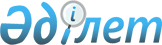 О внесении изменений и дополнений в решение от 24 декабря 2010 года № 26/310-IV "Об областном бюджете на 2011-2013 годы"
					
			Утративший силу
			
			
		
					Решение Восточно-Казахстанского областного маслихата от 03 ноября 2011 года N 33/394-IV. Зарегистрировано Департаментом юстиции Восточно-Казахстанской области 04 ноября 2011 года за N 2558. Прекращено действие по истечении срока, на который решение было принято (письмо аппарата Восточно-Казахстанского областного маслихата от 22 декабря 2011 года № 521/01-06)      Сноска. Прекращено действие по истечении срока, на который решение было принято (письмо аппарата Восточно-Казахстанского областного маслихата от 22.12.2011 № 521/01-06).

      Примечание РЦПИ.

      В тексте сохранена авторская орфография и пунктуация.

      В соответствии со статьей 108 Бюджетного кодекса Республики Казахстан от 4 декабря 2008 года, подпунктом 1) пункта 1 статьи 6 Закона Республики Казахстан от 23 января 2001 года "О местном государственном управлении и самоуправлении в Республике Казахстан", постановлением Правительства Республики Казахстан от 25 октября 2011 года № 1203 "О внесении изменений и дополнений в постановление Правительства Республики Казахстан от 13 декабря 2010 года № 1350 "О реализации Закона Республики Казахстан "О республиканском бюджете на 2011-2013 годы" Восточно-Казахстанский областной маслихат РЕШИЛ:

      1. Внести в решение Восточно-Казахстанского областного маслихата "Об областном бюджете на 2011-2013 годы" от 24 декабря 2010 года № 26/310-IV (зарегистрировано в Реестре государственной регистрации нормативных правовых актов за № 2541, опубликовано в газете "Дидар" от 8 января 2011 года № 2, 11 января 2011 года № 3, 13 января 2011 года № 4, "Рудный Алтай" от 10 января 2011 года № 2, 12 января 2011 года № 3, 14 января 2011 года № 4) следующие изменения и дополнения:

      1) пункт 1 изложить в следующей редакции:

      "1. Утвердить областной бюджет на 2011-2013 годы согласно приложениям 1, 2 и 3 соответственно, в том числе на 2011 год в следующих объемах:

      1) доходы – 148638332,8 тысяч тенге, том числе:

      налоговые поступления – 14470893,0 тысяч тенге;

      неналоговые поступления – 1322921,3 тысяч тенге;

      поступления от продажи основного капитала - 0 тысяч тенге;

      поступления трансфертов – 132844518,5 тысяч тенге;

      2) затраты – 149444121,4 тысяч тенге;

      3) чистое бюджетное кредитование – 2414182,0 тысяч тенге, в том числе:

      бюджетные кредиты – 4664218,0 тысяч тенге;

      погашение бюджетных кредитов – 2250036,0 тысяч тенге;

      4) сальдо по операциям с финансовыми активами – 738840,0 тысяч тенге, в том числе:

      приобретение финансовых активов – 738840,0 тысяч тенге;

      поступления от продажи финансовых активов государства – 0 тысяч тенге;

      5) дефицит (профицит) бюджета – -3958810,6 тысяч тенге;

      6) финансирование дефицита (использование профицита) бюджета – 3958810,6 тысяч тенге.";

      2) пункт 12 изложить в следующей редакции:

      "12. Предусмотреть в областном бюджете на 2011 год трансферты из областного бюджета бюджетам районов (городов областного значения) в сумме 4692718,7 тысяч тенге согласно приложению 7.";

      3) в пункте 13 абзац седьмой изложить в следующей редакции:

      "543629 тысяч тенге – на ремонт инженерно-коммуникационной инфраструктуры и на благоустройство населенных пунктов;";

      4) в пункте 14 абзац пятый изложить в следующей редакции:

      "543629 тысяч тенге – на ремонт инженерно-коммуникационной инфраструктуры и на благоустройство населенных пунктов согласно приложению 9;";

      5) в пункте 15:

      абзацы второй, третий, четвертый, пятый изложить в следующей редакции:

      "663399 тысяч тенге – на проведение противоэпизоотических мероприятий;

      192653 тысяч тенге – на поддержку семеноводства;

      563197 тысяч тенге – на поддержку племенного животноводства;

      2894028 тысяч тенге – на субсидирование повышения продуктивности и качества продукции животноводства;";

      абзацы седьмой, восьмой, девятый, десятый, одиннадцатый, двенадцатый, тринадцатый изложить в следующей редакции:

      "50137 тысяч тенге – на субсидирование стоимости услуг по подаче питьевой воды из особо важных групповых и локальных систем водоснабжения, являющихся безальтернативными источниками питьевого водоснабжения;

      58894 тысяч тенге – для реализации мер социальной поддержки специалистов;

      1719327 тысяч тенге – на капитальный и средний ремонт автомобильных дорог областного, районного значения и улиц городов Астаны и Алматы;

      1049348 тысяч тенге – на реализацию государственного образовательного заказа в дошкольных организациях образования;

      666891 тысяч тенге – в реализацию Государственной программы развития образования в Республике Казахстан на 2011 – 2020 годы, в том числе:

      203500 тысяч тенге – на оснащение учебным оборудованием кабинетов физики, химии, биологии в государственных учреждениях основного среднего и общего среднего образования;

      197821 тысяч тенге – на создание лингафонных и мультимедийных кабинетов в государственных учреждениях начального, основного среднего и общего среднего образования;";

      абзацы пятнадцатый, шестнадцатый, семнадцатый, восемнадцатый изложить в следующей редакции:

      "4300936 тысяч тенге – на обеспечение и расширение гарантированного объема бесплатной медицинской помощи, в том числе:

      2110221 тысяч тенге – на обеспечение и расширение гарантированного объема бесплатной медицинской помощи, финансируемых за счет местного бюджета;

      2190715 тысяч тенге – на закуп лекарственных средств, вакцин и других иммунобиологических препаратов;

      1567760 тысяч тенге – на материально-техническое оснащение медицинских организаций здравоохранения на местном уровне;";

      абзацы двадцатый, двадцать первый, двадцать второй, двадцать третий, двадцать четвертый изложить в следующей редакции:

      "503588 тысяч тенге – на реализацию предоставления специальных социальных услуг, в том числе:

      367675 тысяч тенге – на введение стандартов специальных социальных услуг;

      64884 тысяч тенге – на размещение государственного социального заказа в неправительственном секторе;

      71029 тысяч тенге – на развитие сети отделений дневного пребывания в медико-социальных учреждениях;

      336450 тысяч тенге – на ежемесячную выплату денежных средств опекунам (попечителям) на содержание ребенка-сироты (детей-сирот), и ребенка (детей), оставшегося без попечения родителей;";

      абзац тридцать второй изложить в следующей редакции:

      "3926 тысяч тенге – на реализацию социальных проектов по профилактике ВИЧ-инфекции среди лиц, находящихся и освободившихся из мест лишения свободы, в рамках реализации Государственной программы развития здравоохранения Республики Казахстан "Саламатты Қазақстан" на 2011-2015 годы;";

      дополнить абзацами тридцать третьим, тридцать четвертым следующего содержания:

      "338 тысяч тенге – на увеличение размера доплаты за квалификационную категорию учителям школ-интернатов для одаренных в спорте детей;

      1642977 тысяч тенге – на благоустройство и ремонт инфраструктуры города Семей в связи с проведением мероприятий, приуроченных к 20-летию закрытия Семипалатинского ядерного полигона.";

      6) пункт 16 изложить в следующей редакции:

      "16. Предусмотреть в областном бюджете целевые текущие трансферты из республиканского бюджета на поддержку частного предпринимательства в регионах в рамках программы "Дорожная карта бизнеса-2020" в сумме 972284 тысяч тенге для финансирования следующих мероприятий по следующим администраторам областных бюджетных программ:

      на поддержку частного предпринимательства – управлению предпринимательства и промышленности 842024 тысяч тенге;

      на организацию молодежной практики – управлению координации занятости и социальных программ 130260 тысяч тенге.";

      7) пункт 16-1 изложить в следующей редакции:

      "16-1. Предусмотреть в областном бюджете целевые текущие трансферты и целевые трансферты на развитие из республиканского бюджета на реализацию мероприятий в рамках Программы занятости 2020 в сумме 3240997 тысяч тенге для финансирования следующих мероприятий:

      управлению образования 1653446 тысяч тенге на профессиональную подготовку, переподготовку и повышение квалификации кадров;

      управлению координации занятости и социальных программ 387550 тысяч тенге, в том числе на:

      частичное субсидирование заработной платы – 203060 тысяч тенге;

      создание центров занятости – 184490 тысяч тенге;

      управлению предпринимательства и промышленности 76301 тысяч тенге на обучение предпринимательству;

      управлению строительства 1123700 тысяч тенге на развитие инженерно-коммуникационной инфраструктуры в рамках Программы занятости 2020, в том числе:

      120000 тысяч тенге – в рамках содействия развитию предпринимательства на селе;

      1003700 тысяч тенге – в рамках повышения мобильности трудовых ресурсов.";

      8) пункт 17 изложить в следующей редакции:

      "17. Учесть, что в областном бюджете предусмотрен возврат средств в республиканский бюджет в связи с:

      передачей функций по проведению государственного технического осмотра транспортных средств в сумме 5492 тысяч тенге;

      передачей функций по организации деятельности центров обслуживания населения в сумме 603720 тысяч тенге;

      передачей подразделения специального назначения "Арлан" в сумме 7072 тысяч тенге;

      передачей функций и полномочий по вопросам государственного архитектурно-строительного контроля и лицензирования в сумме 9250 тысяч тенге.";

      9) в пункте 18:

      абзацы второй, третий изложить в следующей редакции:

      "4632571 тысяч тенге – на строительство и реконструкцию объектов образования;

      2442625 тысяч тенге – на строительство и реконструкцию объектов здравоохранения;";

      абзацы седьмой, восьмой, девятый, десятый, одиннадцатый изложить в следующей редакции:

      "3016178 тысяч тенге – на развитие системы водоснабжения;

      1454837 тысяч тенге – на строительство и (или) приобретение жилья государственного коммунального жилищного фонда, в том числе: 586000 тысяч тенге по Программе жилищного строительства в Республике Казахстан на 2011-2014 годы, 868837 тысяч тенге по Программе занятости 2020;

      1283134 тысяч тенге – на развитие коммунального хозяйства;

      7962059 тысяч тенге – на развитие теплоэнергетической системы;

      1785433 тысяч тенге – на развитие системы водоснабжения;";

      абзац тринадцатый изложить в следующей редакции:

      "1247899 тысяч тенге – на развитие транспортной инфраструктуры;";

      дополнить абзацем шестнадцатым следующего содержания:

      "109051 тысяч тенге – на проведение работ по инженерной защите населения, объектов и территорий от природных стихийных бедствий.";

      10) в пункте 19:

      абзацы третий, четвертый изложить в следующей редакции:

      "348955 тысяч тенге – для реализации мер социальной поддержки специалистов;

      1209003 тысяч тенге – на содействие развитию предпринимательства на селе в рамках Программы занятости 2020.";

      11) в пункте 20:

      абзацы второй, третий, четвертый, пятый, шестой, седьмой изложить в следующей редакции:

      "655402 тысяч тенге - на проведение противоэпизоотических мероприятий согласно приложению 11;

      58894 тысяч тенге - для реализации мер социальной поддержки специалистов согласно приложению 12;

      1049348 тысяч тенге - на реализацию государственного образовательного заказа в дошкольных организациях образования согласно приложению 13;

      632594,5 тысяч тенге - в реализацию Государственной программы развития образования в Республике Казахстан на 2011 – 2020 годы согласно приложению 14, в том числе:

      203500 тысяч тенге - на оснащение учебным оборудованием кабинетов физики, химии, биологии в государственных учреждениях основного среднего и общего среднего образования;

      181781,5 тысяч тенге - на создание лингафонных и мультимедийных кабинетов в государственных учреждениях начального, основного среднего и общего среднего образования;";

      абзацы девятый, десятый, одиннадцатый, двенадцатый изложить в следующей редакции:

      "152325 тысяч тенге – на реализацию предоставления специальных социальных услуг согласно приложению 15, в том числе:

      110036 тысяч тенге – на введение стандартов специальных социальных услуг;

      42289 тысяч тенге – на развитие сети отделений дневного пребывания в медико-социальных учреждениях;

      336450 тысяч тенге – на ежемесячную выплату денежных средств опекунам (попечителям) на содержание ребенка-сироты (детей-сирот), и ребенка (детей), оставшегося без попечения родителей согласно приложению 16;";

      дополнить абзацем пятнадцатым следующего содержания:

      "1642977 тысяч тенге – бюджету города Семей на благоустройство и ремонт инфраструктуры города Семей в связи с проведением мероприятий, приуроченных к 20-летию закрытия Семипалатинского ядерного полигона.";

      12) пункт 21-1 изложить в следующей редакции:

      "21-1. Учесть, что в областном бюджете предусмотрены:

      целевые текущие трансферты бюджетам районов (городов областного значения) из республиканского бюджета на частичное субсидирование заработной платы, создание центров занятости в сумме 387550 тысяч тенге согласно приложению 17-1, в том числе:

      203060 тысяч тенге – на частичное субсидирование заработной платы;

      184490 тысяч тенге – на создание центров занятости;

      целевые трансферты на развитие бюджетам районов (городов областного значения) из республиканского бюджета на развитие инженерно-коммуникационной инфраструктуры в рамках Программы занятости 2020 в сумме 1123700 тысяч тенге согласно приложению 17-2, в том числе:

      120000 тысяч тенге – в рамках содействия развитию предпринимательства на селе;

      1003700 тысяч тенге – в рамках повышения мобильности трудовых ресурсов.";

      13) в пункте 22:

      абзацы пятый, шестой, седьмой, восьмой изложить в следующей редакции:

      "1454837 тысяч тенге – на строительство и (или) приобретение жилья государственного коммунального жилищного фонда, в том числе: 586000 тысяч тенге по Программе жилищного строительства в Республике Казахстан на 2011-2014 годы, 868837 тысяч тенге по Программе занятости 2020 согласно приложению 19;

      7962059 тысяч тенге – бюджету города Семей на развитие теплоэнергетической системы, в том числе на инвестиционный проект: модернизация и реконструкция существующей системы теплоснабжения города Семей;

      963262 тысяч тенге – на развитие коммунального хозяйства согласно приложению 20;

      4801611 тысяч тенге – на развитие системы водоснабжения согласно приложению 21;";

      14) в пункте 23 абзац третий изложить в следующей редакции:

      "348955 тысяч тенге – для реализации мер социальной поддержки специалистов согласно приложению 23.";

      15) приложения 1, 6, 7, 9, 11, 12, 13, 14, 15, 16, 17-1, 17-2, 19, 20, 21, 23 к указанному решению изложить в новой редакции согласно приложениям 1, 2, 3, 4, 5, 6, 7, 8, 9, 10, 11, 12, 13, 14, 15, 16 к настоящему решению.

      2. Настоящее решение вводится в действие с 1 января 2011 года.

 Областной бюджет на 2011 год Трансферты из областного бюджета бюджетам районов (городов
областного значения) на социальную помощь отдельным категориям
нуждающихся граждан      

      продолжение таблицы:

 Трансферты из областного бюджета бюджетам районов
(городов областного значения)      

      продолжение таблицы:

 Целевые текущие трансферты из областного бюджета бюджетам
районов (городов областного значения) на ремонт
инженерно-коммуникационной инфраструктуры и благоустройство
населенных пунктов в рамках реализации региональных проектов в
2011 году (Дорожная карта) Целевые текущие трансферты бюджетам районов (городов областного
значения) на проведение противоэпизоотических мероприятий Целевые текущие трансферты бюджетам районов (городов областного
значения) для реализации мер социальной поддержки специалистов Целевые текущие трансферты бюджетам районов (городов областного
значения) на реализацию государственного образовательного
заказа в дошкольных организациях образования Целевые текущие трансферты бюджетам районов (городов областного
значения) в реализацию Государственной программы развития
образования в Республике Казахстан на 2011-2020 годы Целевые текущие трансферты бюджетам районов (городов областного
значения) на реализацию предоставления специальных социальных
услуг Целевые текущие трансферты бюджетам районов (городов областного
значения) на ежемесячную выплату денежных средств опекунам
(попечителям) на содержание ребенка-сироты (детей-сирот), и
ребенка (детей), оставшегося без попечения родителей Целевые текущие трансферты бюджетам районов (городов областного
значения) на частичное субсидирование заработной платы,
создание центров занятости Целевые трансферты на развитие бюджетам районов (городов
областного значения) на развитие инженерно-коммуникационной
инфраструктуры в рамках Программы занятости 2020 Целевые трансферты на развитие бюджетам районов (городов
областного значения) на строительство и (или) приобретение
жилья государственного коммунального жилищного фонда Целевые трансферты на развитие бюджетам районов (городов
областного значения) на развитие коммунального хозяйства Целевые трансферты на развитие бюджетам районов (городов
областного значения) на развитие системы водоснабжения Бюджетные кредиты бюджетам районов (городов областного
значения) для реализации мер социальной поддержки специалистов
					© 2012. РГП на ПХВ «Институт законодательства и правовой информации Республики Казахстан» Министерства юстиции Республики Казахстан
				Председатель сессии

Б. Мамраев

Секретарь

Восточно-Казахстанского

областного маслихата

В. Ахаев

Приложение 1
к решению Восточно-Казахстанского
областного маслихата
от 3 ноября 2011 года № 33/394-IV
Приложение 1
к решению Восточно-Казахстанского
областного маслихата
от 24 декабря 2010 года № 26/310-IVКатегория

Категория

Категория

Категория

Сумма

(тысяч тенге)

Класс

Класс

Класс

Сумма

(тысяч тенге)

Подкласс

Подкласс

Сумма

(тысяч тенге)

Наименование доходов

Сумма

(тысяч тенге)

1. ДОХОДЫ

148638332,8

1

Налоговые поступления

14470893,0

01

Подоходный налог

6614060,0

2

Индивидуальный подоходный налог

6614060,0

03

Социальный налог

5130311,0

1

Социальный налог

5130311,0

05

Внутренние налоги на товары, работы и услуги

2726522,0

3

Поступления за использование природных и других ресурсов

2726522,0

2

Неналоговые поступления

1322921,3

01

Доходы от государственной собственности

155873,4

3

Дивиденды на государственные пакеты акций, находящиеся в государственной собственности

13 178,0

5

Доходы от аренды имущества, находящегося в государственной собственности

98 681,0

7

Вознаграждения по кредитам, выданным из государственного бюджета

44 014,4

02

Поступления от реализации товаров (работ, услуг) государственными учреждениями, финансируемыми из государственного бюджета

15000,0

1

Поступления от реализации товаров (работ, услуг) государственными учреждениями, финансируемыми из государственного бюджета

15 000,0

04

Штрафы, пени, санкции, взыскания, налагаемые государственными учреждениями, финансируемыми из государственного бюджета, а также содержащимися и финансируемыми из бюджета (сметы расходов) Национального Банка Республики Казахстан

1125925,9

1

Штрафы, пени, санкции, взыскания, налагаемые государственными учреждениями, финансируемыми из государственного бюджета, а также содержащимися и финансируемыми из бюджета (сметы расходов) Национального Банка Республики Казахстан, за исключением поступлений от организаций нефтяного сектора

1 125 925,9

06

Прочие неналоговые поступления

26122,0

1

Прочие неналоговые поступления

26 122,0

4

Поступления трансфертов

132844518,5

01

Трансферты из нижестоящих органов государственного управления

321 146,5

2

Трансферты из районных (городских) бюджетов

321146,5

02

Трансферты из вышестоящих органов государственного управления

132523372,0

1

Трансферты из республиканского бюджета

132523372,0

Функциональная группа

Функциональная группа

Функциональная группа

Функциональная группа

Функциональная группа

Сумма

(тысяч  тенге)

Функциональная подгруппа

Функциональная подгруппа

Функциональная подгруппа

Функциональная подгруппа

Сумма

(тысяч  тенге)

Администратор

Администратор

Администратор

Сумма

(тысяч  тенге)

Программа

Программа

Сумма

(тысяч  тенге)

Наименование расходов

Сумма

(тысяч  тенге)

II. ЗАТРАТЫ

149444121,4

01

Государственные услуги общего характера

1734838,9

1

Представительные, исполнительные и другие органы, выполняющие общие функции государственного управления

1494459,6

110

Аппарат маслихата области

45549,0

001

Услуги по обеспечению деятельности маслихата области

43 404,0

003

Капитальные расходы государственных органов

2 145,0

120

Аппарат акима области

1393659,6

001

Услуги по обеспечению деятельности акима области

982 599,0

002

Создание информационных систем

80 000,0

003

Организация деятельности центров обслуживания населения по предоставлению государственных услуг физическим и юридическим лицам по принципу "одного окна"

167 048,0

004

Капитальные расходы государственных органов

164 012,6

282

Ревизионная комиссия области

55 251,0

001

Услуги по обеспечению деятельности ревизионной комиссии области

36890,00

003

Капитальные расходы государственных органов

18 361,0

2

Финансовая деятельность

108934,0

257

Управление финансов области

108934,0

001

Услуги по реализации государственной политики в области исполнения местного бюджета и управления коммунальной собственностью

100 544,0

009

Организация приватизации коммунальной собственности

1 630,0

013

Капитальные расходы государственных органов

6 760,0

5

Планирование и статистическая деятельность

131445,3

258

Управление экономики и бюджетного планирования области

131445,3

001

Услуги по реализации государственной политики в области формирования и развития экономической политики, системы государственного планирования и управления области

111 058,5

005

Капитальные расходы государственных органов

20 386,8

02

Оборона

466657,0

1

Военные нужды

63343,8

250

Управление по мобилизационной подготовке, гражданской обороне, организации предупреждения и ликвидации аварий и стихийных бедствий области

63343,8

003

Мероприятия в рамках исполнения всеобщей воинской обязанности

32 614,0

007

Подготовка территориальной обороны и территориальная оборона областного масштаба

30 729,8

2

Организация работы по чрезвычайным ситуациям

403313,2

250

Управление по мобилизационной подготовке, гражданской обороне, организации предупреждения и ликвидации аварий и стихийных бедствий области

294262,2

001

Услуги по реализации государственной политики на местном уровне в области мобилизационной подготовки, гражданской обороны, организации предупреждения и ликвидации аварий и стихийных бедствий

40 609,0

004

Мероприятия гражданской обороны областного масштаба

58 788,2

005

Мобилизационная подготовка и мобилизация областного масштаба

17 014,0

006

Предупреждение и ликвидация чрезвычайных ситуаций областного масштаба

37 670,0

009

Капитальные расходы государственных органов

5 767,0

113

Целевые текущие трансферты из местных бюджетов

134 414,0

271

Управление строительства области

109051,0

036

Проведение работ по инженерной защите населения, объектов и территории от природных и стихийных бедствий

109 051,0

03

Общественный порядок, безопасность, правовая, судебная, уголовно-исполнительная деятельность

8318978,5

1

Правоохранительная деятельность

7893978,5

252

Исполнительный орган внутренних дел, финансируемый из областного бюджета

7635789,5

001

Услуги по реализации государственной политики в области обеспечения охраны общественного порядка и безопасности на территории области

6 608 095,2

003

Поощрение граждан, участвующих в охране общественного порядка

5 350,0

006

Капитальные расходы государственных органов

846 830,6

013

Услуги по размещению лиц, не имеющих определенного места жительства и документов

48 609,0

014

Организация содержания лиц, арестованных в административном порядке

55 591,0

015

Организация содержания служебных животных

19 639,0

016

Проведение операции "Мак"

2 734,0

019

Содержание, материально-техническое оснащение дополнительной штатной численности миграционной полиции

46 173,7

020

Содержание и материально-техническое оснащение Центра временного размещения оралманов и Центра адаптации и интеграции оралманов

2 767,0

271

Управление строительства области

258189,0

003

Развитие объектов органов внутренних дел

258 189,0

09

Прочие услуги в области общественного порядка и безопасности

425 000,0

271

Управление строительства области

425 000,0

054

Целевые трансферты на развитие из республиканского бюджета бюджетам районов (городов областного значения) Восточно-Казахстанской области на строительство котельной в поселке Солнечный

425 000,0

04

Образование

23016646,6

1

Дошкольное воспитание и обучение

1388692,0

261

Управление образования области

1388692,0

027

Целевые текущие трансферты бюджетам районов (городов областного значения) на реализацию государственного образовательного заказа в дошкольных организациях образования

1 049 348,0

045

Целевые текущие трансферты из республиканского бюджета бюджетам районов (городов областного значения) на увеличение размера доплаты за квалификационную категорию учителям школ и воспитателям дошкольных организаций образования

339 344,0

2

Начальное, основное среднее и общее среднее образование

5121752,3

260

Управление туризма, физической культуры и спорта области

2139538,0

006

Дополнительное образование для детей и юношества по спорту

2 075 202,0

007

Общеобразовательное обучение одаренных в спорте детей в специализированных организациях образования

64 336,0

261

Управление образования области

2982214,3

003

Общеобразовательное обучение по специальным образовательным учебным программам

1 323 772,3

006

Общеобразовательное обучение одаренных детей в специализированных организациях образования

1 273 160,5

048

Целевые текущие трансферты бюджетам районов (городов областного значения) на оснащение учебным оборудованием кабинетов физики, химии, биологии в государственных учреждениях основного среднего и общего среднего образования

203 500,0

058

Целевые текущие трансферты бюджетам районов (городов областного значения) на создание лингафонных и мультимедийных кабинетов в государственных учреждениях начального, основного среднего и общего среднего образования

181 781,5

4

Техническое и профессиональное, послесреднее образование

4639577,2

253

Управление здравоохранения области

271712,0

043

Подготовка специалистов в организациях технического и профессионального, послесреднего образования

271 712,0

261

Управление образования области

4367865,2

024

Подготовка специалистов в организациях технического и профессионального образования

4 261 081,2

034

Обновление и переоборудование учебно-производственных мастерских, лабораторий учебных заведений технического и профессионального образования

75 000,0

047

Установление доплаты за организацию производственного обучения мастерам производственного обучения организаций технического и профессионального образования

31 784,0

5

Переподготовка и повышение квалификации специалистов

1852408,0

252

Исполнительный орган внутренних дел, финансируемый из областного бюджета

52115,0

007

Повышение квалификации и переподготовка кадров

52 115,0

253

Управление здравоохранения области

5084,0

003

Повышение квалификации и переподготовка кадров

5 084,0

261

Управление образования области

1795209,0

010

Повышение квалификации и переподготовка кадров

113 763,0

035

Приобретение учебного оборудования для повышения квалификации педагогических кадров

28000,0

052

Повышение квалификации, подготовка и переподготовка кадров в рамках реализации Программы занятости 2020

1 653 446,0

9

Прочие услуги в области образования

10014217,1

261

Управление образования области

2092775,4

001

Услуги по реализации государственной политики на местном уровне в области образования

74 397,0

004

Информатизация системы образования в областных государственных учреждениях образования

143 303,0

005

Приобретение и доставка учебников, учебно-методических комплексов для областных государственных учреждений образования

32 579,0

007

Проведение школьных олимпиад, внешкольных мероприятий и конкурсов областного масштаба

96 678,0

011

Обследование психического здоровья детей и подростков и оказание психолого-медико-педагогической консультативной помощи населению

77 665,0

012

Реабилитация и социальная адаптация детей и подростков с проблемами в развитии

79 809,0

013

Капитальные расходы государственных органов

5 625,0

033

Целевые текущие трансферты из республиканского бюджета бюджетам районов (городов областного значения) на ежемесячные выплаты денежных средств опекунам (попечителям) на содержание ребенка-сироты (детей-сирот), и ребенка (детей), оставшегося без попечения родителей

336 450,0

042

Целевые текущие трансферты из республиканского бюджета бюджетам районов (городов областного значения) на обеспечение оборудованием, программным обеспечением детей-инвалидов, обучающихся на дому

247 313,0

113

Целевые текущие трансферты из местных бюджетов

998 956,4

271

Управление строительства области

7921441,7

007

Целевые трансферты на развитие из республиканского бюджета бюджетам районов (городов областного значения) на строительство и реконструкцию объектов образования

521 389,0

037

Строительство и реконструкция объектов образования

7 400 052,7

05

Здравоохранение

31079644,8

1

Больницы широкого профиля

267786,0

253

Управление здравоохранения области

267786,0

004

Оказание стационарной медицинской помощи по направлению специалистов первичной медико-санитарной помощи и организаций здравоохранения, за исключением медицинских услуг, закупаемых центральным уполномоченным органом в области здравоохранения

267786,0

2

Охрана здоровья населения

1133467,0

253

Управление здравоохранения области

1133467,0

005

Производство крови, ее компонентов и препаратов для местных организаций здравоохранения

622061,0

006

Услуги по охране материнства и детства

341 048,0

007

Пропаганда здорового образа жизни

165402,0

012

Реализация социальных проектов на профилактику ВИЧ-инфекции среди лиц, находящихся и освободившихся из мест лишения свободы, в рамках Государственной программы "Саламатты Қазақстан" на 2011-2015 годы

3926,0

017

Приобретение тест-систем для проведения дозорного эпидемиологического надзора

1 030,0

3

Специализированная медицинская помощь

7539842,4

253

Управление здравоохранения области

7539842,4

009

Оказание медицинской помощи лицам, страдающим туберкулезом, инфекционными заболеваниями, психическими расстройствами и расстройствами поведения, в том числе, связанные с употреблением психоактивных веществ

5031446,0

019

Обеспечение больных туберкулезом противотуберкулезными препаратами

105924,0

020

Обеспечение больных диабетом противодиабетическими препаратами

798128,0

021

Обеспечение онкологических больных химиопрепаратами

138253,4

022

Обеспечение больных с хронической почечной недостаточностью, миастенией, а также больных после трансплантации почек лекарственными средствами

175069,0

026

Обеспечение факторами свертывания крови при лечении взрослых, больных гемофилией

294850,0

027

Централизованный закуп вакцин и других медицинских иммунобиологических препаратов для проведения иммунопрофилактики населения

996172,0

4

Поликлиники

12852832,0

253

Управление здравоохранения области

12852832,0

010

Оказание амбулаторно-поликлинической помощи населению за исключением медицинской помощи, оказываемой из средств республиканского бюджета

11 169 665,0

014

Обеспечение лекарственными средствами и специализированными продуктами детского и лечебного питания отдельных категорий населения на амбулаторном уровне

1 683 167,0

5

Другие виды медицинской помощи

2174245,0

253

Управление здравоохранения области

2174245,0

011

Оказание скорой медицинской помощи и санитарная авиация

2 132 704,0

029

Областные базы спецмедснабжения

41 541,0

9

Прочие услуги в области здравоохранения

7111472,4

253

Управление здравоохранения области

4333620,0

001

Услуги по реализации государственной политики на местном уровне в области здравоохранения

102 186,0

008

Реализация мероприятий по профилактике и борьбе со СПИД в Республике Казахстан

251420,0

013

Проведение патологоанатомического вскрытия

119 472,0

016

Обеспечение граждан бесплатным или льготным проездом за пределы населенного пункта на лечение

22 360,0

018

Информационно-аналитические услуги в области здравоохранения

64 351,0

030

Капитальные расходы государственных органов здравоохранения

7 883,0

033

Капитальные расходы медицинских организаций здравоохранения

3765948,0

271

Управление строительства области

2777852,4

038

Строительство и реконструкция объектов здравоохранения

2 777 852,4

06

Социальная помощь и социальное обеспечение

6372269,1

1

Социальное обеспечение

4248001,4

256

Управление координации занятости и социальных программ области

2545640,4

002

Предоставление специальных социальных услуг для престарелых и инвалидов в медико-социальных учреждениях (организациях) общего типа

1 144 057,0

012

Предоставление специальных социальных услуг для детей-инвалидов в государственных медико-социальных учреждениях (организациях) для детей с нарушениями функций опорно-двигательного аппарата

196084,7

013

Предоставление специальных социальных услуг для инвалидов с психоневрологическими заболеваниями, в психоневрологических медико-социальных учреждениях (организациях)

938 001,7

014

Предоставление специальных социальных услуг для престарелых, инвалидов, в том числе детей-инвалидов в реабилитационных центрах

90 471,0

015

Предоставление специальных социальных услуг для детей-инвалидов с психоневрологическими патологиями в детских психоневрологических медико-социальных учреждениях (организациях)

177026,0

261

Управление образования области

1082363,0

015

Социальное обеспечение сирот, детей, оставшихся без попечения родителей

1 043 277,0

037

Социальная реабилитация

39 086,0

271

Управление строительства области

619998,0

039

Строительство и реконструкция объектов социального обеспечения

619 998,0

2

Социальная помощь

166639,5

256

Управление координации занятости и социальных программ области

166639,5

003

Социальная поддержка инвалидов

166 639,5

9

Прочие услуги в области социальной помощи и социального обеспечения

1957628,2

256

Управление координации занятости и социальных программ области

1 881 327,2

001

Услуги по реализации государственной политики на местном уровне в области обеспечения занятости и реализации социальных программ для населения

68 817,5

007

Капитальные расходы государственных органов

26 651,7

017

Целевые текущие трансферты бюджетам районов (городов областного значения) на введение стандартов специальных социальных услуг

110 036,0

018

Размещение государственного социального заказа в неправительственном секторе за счет целевых трансфертов из республиканского бюджета

64 884,0

026

Целевые текущие трансферты бюджетам районов (городов областного значения) на развитие сети отделений дневного пребывания в медико-социальных учреждениях

42 289,0

037

Целевые текущие трансферты из республиканского бюджета бюджетам районов (городов областного значения) на реализацию мероприятий Программы занятости 2020

387 550,0

113

Целевые текущие трансферты из местных бюджетов

1 181 099,0

265

Управление предпринимательства и промышленности области

76 301,0

018

Обучение предпринимательству участников Программы занятости 2020

76 301,0

07

Жилищно-коммунальное хозяйство

15791840,3

1

Жилищное хозяйство

5606429,0

271

Управление строительства области

5606429,0

014

Целевые трансферты на развитие из республиканского бюджета бюджетам районов (городов областного значения) на строительство и (или) приобретение жилья государственного коммунального жилищного фонда

1 454 837,0

024

Целевые трансферты на развитие из областного бюджета бюджетам районов (городов областного значения) на строительство и (или) приобретение жилья государственного коммунального жилищного фонда

379 206,0

027

Целевые трансферты на развитие из республиканского бюджета бюджетам районов (городов областного значения) на развитие, обустройство и (или) приобретение инженерно-коммуникационной инфраструктуры

2 326 309,0

031

Целевые трансферты на развитие из областного бюджета бюджетам районов (городов областного значения) на развитие, обустройство и (или) приобретение инженерно-коммуникационной инфраструктуры

322 377,0

056

Целевые трансферты на развитие из республиканского бюджета бюджетам районов (городов областного значения) на развитие инженерно-коммуникационной инфраструктуры в рамках Программы занятости 2020

1 123 700,0

2

Коммунальное хозяйство

8542434,3

279

Управление энергетики и жилищно-коммунального хозяйства области

8542434,3

001

Услуги по реализации государственной политики на местном уровне в области энергетики и коммунального хозяйства

62 260,4

005

Капитальные расходы государственных органов

3 220,0

010

Целевые трансферты на развитие из республиканского бюджета бюджетам районов (городов областного значения) на развитие системы водоснабжения

4 801 611,0

012

Целевые трансферты на развитие из областного бюджета бюджетам районов (городов областного значения) на развитие системы водоснабжения

674 588,0

014

Целевые трансферты на развитие бюджетам районов (городов областного значения) на развитие коммунального хозяйства

963 262,0

113

Целевые текущие трансферты из местных бюджетов

1 495 077,7

114

Целевые трансферты на развитие из местных бюджетов

542 415,2

3

Благоустройство населенных пунктов

1 642 977,0

271

Управление строительства области

1 642 977,0

006

Целевые текущие трансферты бюджету города Семей Восточно-Казахстанской области на благоустройство и ремонт инфраструктуры города Семей в связи с проведением мероприятий, приуроченных к 20-летию закрытия Семипалатинского ядерного полигона

1 642 977,0

08

Культура, спорт, туризм и информационное пространство

4676238,1

1

Деятельность в области культуры

2251323,0

262

Управление культуры области

1900123,0

001

Услуги по реализации государственной политики на местном уровне в области культуры

36 177,0

003

Поддержка культурно-досуговой работы

345 421,0

005

Обеспечение сохранности историко-культурного наследия и доступа к ним

719 280,0

007

Поддержка театрального и музыкального искусства

576 676,0

011

Капитальные расходы государственных органов

5 362,0

113

Целевые текущие трансферты из местных бюджетов

217 207,0

271

Управление строительства области

351200,0

016

Развитие объектов культуры

351 200,0

2

Спорт

1099719,0

260

Управление туризма, физической культуры и спорта области

504215,0

001

Услуги по реализации государственной политики на местном уровне в сфере туризма, физической культуры и спорта

32 200,0

003

Проведение спортивных соревнований на областном уровне

69 730,0

004

Подготовка и участие членов областных сборных команд по различным видам спорта на республиканских и международных спортивных соревнованиях

309 582,0

010

Капитальные расходы государственных органов

3 395,0

113

Целевые текущие трансферты из местных бюджетов

53 908,0

114

Целевые трансферты на развитие из местных бюджетов

35 400,0

271

Управление строительства области

595504,0

017

Развитие объектов спорта и туризма

518 498,0

034

Целевые трансферты на развитие бюджетам районов (городов областного значения) на развитие объектов спорта

77 006,0

3

Информационное пространство

1050343,5

259

Управление архивов и документации области

375320,5

001

Услуги по реализации государственной политики на местном уровне по управлению архивным делом

27 275,0

002

Обеспечение сохранности архивного фонда

329 659,5

005

Капитальные расходы государственных органов

18 386,0

262

Управление культуры области

260600,0

008

Обеспечение функционирования областных библиотек

260 600,0

263

Управление внутренней политики области

344405,0

007

Услуги по проведению государственной информационной политики

344 405,0

264

Управление по развитию языков области

70018,0

001

Услуги по реализации государственной политики на местном уровне в области развития языков

30 868,0

002

Развитие государственного языка и других языков народа Казахстана

38 050,0

003

Капитальные расходы государственных органов

1 100,0

4

Туризм

35628,5

260

Управление туризма, физической культуры и спорта области

35628,5

013

Регулирование туристской деятельности

35 628,5

9

Прочие услуги по организации культуры, спорта, туризма и информационного пространства

239224,1

263

Управление внутренней политики области

239224,1

001

Услуги по реализации государственной, внутренней политики на местном уровне

152 064,1

003

Реализация региональных программ в сфере молодежной политики

37 908,0

005

Капитальные расходы государственных органов

5 642,0

113

Целевые текущие трансферты из местных бюджетов

43 610,0

09

Топливно-энергетический комплекс и недропользование

8134789,6

9

Прочие услуги в области топливно-энергетического комплекса и недропользования

8134789,6

279

Управление энергетики и жилищно-коммунального хозяйства области

8134789,6

007

Развитие теплоэнергетической системы

172 730,6

011

Целевые трансферты на развитие бюджетам районов (городов областного значения) на развитие теплоэнергетической системы

7 962 059,0

10

Сельское, водное, лесное, рыбное хозяйство, особо охраняемые природные территории, охрана окружающей среды и животного мира, земельные отношения

10 023 076,5

1

Сельское хозяйство

3287920,5

255

Управление сельского хозяйства области

3229026,5

001

Услуги по реализации государственной политики на местном уровне в сфере сельского хозяйства

85 766,5

002

Поддержка семеноводства

243 553,0

003

Капитальные расходы государственных органов

13 246,0

010

Государственная поддержка племенного животноводства

622 468,0

011

Государственная поддержка повышения урожайности и качества производимых сельскохозяйственных культур

191 781,0

014

Субсидирование стоимости услуг по доставке воды сельскохозяйственным товаропроизводителям

36 978,0

020

Удешевление стоимости горюче-смазочных материалов и других товарно-материальных ценностей, необходимых для проведения весенне-полевых и уборочных работ

1 581 069,0

029

Мероприятия по борьбе с вредными организмами сельскохозяйственных культур

44 554,0

031

Централизованный закуп изделий и атрибутов ветеринарного назначения для проведения идентификации сельскохозяйственных животных, ветеринарного паспорта на животное и их транспортировка (доставка) местным исполнительным органам районов (городов областного значения)

409 611,0

258

Управление экономики и бюджетного планирования области

58894,0

099

Целевые текущие трансферты бюджетам районов (городов областного значения) на реализацию мер по оказанию социальной поддержки специалистов

58 894,0

2

Водное хозяйство

202967,0

254

Управление природных ресурсов и регулирования природопользования области

152830,0

002

Установление водоохранных зон и полос водных объектов

7 272,0

003

Обеспечение функционирования водохозяйственных сооружений, находящихся в коммунальной собственности

124 758,0

004

Восстановление особо аварийных водохозяйственных сооружений и гидромелиоративных систем

20 800,0

255

Управление сельского хозяйства области

50137,0

009

Субсидирование стоимости услуг по подаче питьевой воды из особо важных групповых и локальных систем водоснабжения, являющихся безальтернативными источниками питьевого водоснабжения

50137,0

3

Лесное хозяйство

1004479,4

254

Управление природных ресурсов и регулирования природопользования области

1004479,4

005

Охрана, защита, воспроизводство лесов и лесоразведение

993 045,4

006

Охрана животного мира

11 434,0

4

Рыбное хозяйство

3 093,0

255

Управление сельского хозяйства области

3 093,0

034

Cубсидирование повышения продуктивности и качества товарного рыбоводства

3 093,0

5

Охрана окружающей среды

1886070,6

254

Управление природных ресурсов и регулирования природопользования области

198153,7

001

Услуги по реализации государственной политики в сфере охраны окружающей среды на местном уровне

72 703,7

008

Мероприятия по охране окружающей среды

117 137,0

013

Капитальные расходы государственных органов

8 313,0

271

Управление строительства области

1687916,9

022

Развитие объектов охраны окружающей среды

1 687 916,9

6

Земельные отношения

26912,0

251

Управление земельных отношений области

26912,0

001

Услуги по реализации государственной политики в области регулирования земельных отношений на территории области

25 532,0

010

Капитальные расходы государственных органов

1 380,0

9

Прочие услуги в области сельского, водного, лесного, рыбного хозяйства, охраны окружающей среды и земельных отношений

3611634,0

255

Управление сельского хозяйства области

3 611 634,0

013

Субсидирование повышения продуктивности и качества продукции животноводства

2894153,0

019

Услуги по распространению и внедрению инновационного опыта

54 082,0

026

Целевые текущие трансферты бюджетам районов (городов областного значения) на проведение противоэпизоотических мероприятий

655 402,0

028

Услуги по транспортировке ветеринарных препаратов до пункта временного хранения

7 997,0

11

Промышленность, архитектурная, градостроительная и строительная деятельность

507996,3

2

Архитектурная, градостроительная и строительная деятельность

507996,3

267

Управление государственного архитектурно-строительного контроля области

34095,6

001

Услуги по реализации государственной политики на местном уровне в сфере государственного архитектурно-строительного контроля

32 410,4

003

Капитальные расходы государственных органов

1 685,2

271

Управление строительства области

424 882,7

001

Услуги по реализации государственной политики на местном уровне в области строительства

51 833,4

005

Капитальные расходы государственных органов

39 694,0

050

Мероприятия по восстановлению объектов социальной сферы и жилья граждан пострадавших в результате чрезвычайных ситуаций

42 712,0

114

Целевые трансферты на развитие из местных бюджетов

290 643,3

272

Управление архитектуры и градостроительства области

49018,0

001

Услуги по реализации государственной политики в области архитектуры и градостроительства на местном уровне

29 216,0

002

Разработка комплексных схем градостроительного развития и генеральных планов населенных пунктов

15 000,0

004

Капитальные расходы государственных органов

4 802,0

12

Транспорт и коммуникации

5771572,4

1

Автомобильный транспорт

3195151,0

268

Управление пассажирского транспорта и автомобильных дорог области

3195151,0

003

Обеспечение функционирования автомобильных дорог

3140884,0

008

Целевые текущие трансферты бюджетам районов (городов областного значения) на капитальный и средний ремонт автомобильных дорог районного значения (улиц города)

54 267,0

4

Воздушный транспорт

129428,0

268

Управление пассажирского транспорта и автомобильных дорог области

129428,0

004

Субсидирование регулярных внутренних авиаперевозок по решению местных исполнительных органов

129 428,0

9

Прочие услуги в сфере транспорта и коммуникаций

2446993,4

268

Управление пассажирского транспорта и автомобильных дорог области

2446993,4

001

Услуги по реализации государственной политики на местном уровне в области транспорта и коммуникаций

40 257,8

002

Развитие транспортной инфраструктуры

1 252 220,0

005

Субсидирование пассажирских перевозок по социально значимым межрайонным (междугородним) сообщениям

200 434,0

011

Капитальные расходы государственных органов

39 638,5

113

Целевые текущие трансферты из местных бюджетов

614 443,1

114

Целевые трансферты на развитие из местных бюджетов

300 000,0

13

Прочие

3 466 947,2

1

Регулирование экономической деятельности

72 857,0

265

Управление предпринимательства и промышленности области

72857,0

001

Услуги по реализации государственной политики на местном уровне в области развития предпринимательства и промышленности

67 294,0

002

Капитальные расходы государственных органов

5 563,0

9

Прочие

3 394 090,2

256

Управление координации занятости и социальных программ области

130 260,0

009

Целевые текущие трансферты из республиканского бюджета бюджетам районов (городов областного значения) на поддержку частного предпринимательства в рамках программы "Дорожная карта бизнеса - 2020"

130 260,0

257

Управление финансов области

315870,0

012

Резерв местного исполнительного органа области

315870,0

258

Управление экономики и бюджетного планирования области

170730,0

003

Разработка или корректировка технико-экономического обоснования местных бюджетных инвестиционных проектов и концессионных проектов и проведение его экспертизы, консультативное сопровождение концессионных проектов

170 730,0

265

Управление предпринимательства и промышленности области

1296003,0

007

Реализация Стратегии индустриально-инновационного развития

3 413,0

014

Субсидирование процентной ставки по кредитам в рамках программы "Дорожная карта бизнеса - 2020"

1224772,0

016

Сервисная поддержка ведения бизнеса в рамках программы "Дорожная карта бизнеса - 2020"

67818,0

279

Управление энергетики и жилищно-коммунального хозяйства области

1481227,2

024

Развитие индустриальной инфраструктуры в рамках программы "Дорожная карта бизнеса - 2020"

1481227,2

14

Обслуживание долга

7630,4

1

Обслуживание долга

7630,4

257

Управление финансов области

7630,4

016

Обслуживание долга местных исполнительных органов по выплате вознаграждений и иных платежей по займам из республиканского бюджета

7 630,4

15

Трансферты

30074995,7

1

Трансферты

30074995,7

257

Управление финансов области

30074995,7

007

Субвенции

28973 215,0

011

Возврат неиспользованных (недоиспользованных) целевых трансфертов

374 604,1

017

Возврат использованных не по целевому назначению целевых трансфертов

1 642,6

024

Целевые текущие трансферты в вышестоящие бюджеты в связи с передачей функций государственных органов из нижестоящего уровня государственного управления в вышестоящий

625 534,0

029

Целевые текущие трансферты областным бюджетам, бюджетам городов Астаны и Алматы в случаях возникновения чрезвычайных ситуаций природного и техногенного характера, угрожающих политической, экономической и социальной стабильности административно-территориальной единицы, жизни и здоровью людей, проведения мероприятий общереспубликанского либо международного значения

100 000,0

III. Чистое бюджетное кредитование

2414182,0

Бюджетные кредиты

4664218,0

07

Жилищно-коммунальное хозяйство

3106260,0

1

Жилищное хозяйство

3106260,0

271

Управление строительства области

3106260,0

009

Кредитование бюджетов районов (городов областного значения) на строительство и (или) приобретение жилья

3 106 260,0

10

Сельское, водное, лесное, рыбное хозяйство, особо охраняемые природные территории, охрана окружающей среды и животного мира, земельные отношения

348955,0

1

Сельское хозяйство

348955,0

258

Управление экономики и бюджетного планирования области

348955,0

007

Бюджетные кредиты местным исполнительным органам для реализации мер социальной поддержки специалистов

348 955,0

13

Прочие

1209003,0

9

Прочие

1 209 003,0

265

Управление предпринимательства и промышленности области

1 209 003,0

009

Предоставление бюджетных кредитов для содействия развитию предпринимательства на селе в рамках Программы занятости 2020

1 209 003,0

5

Погашение бюджетных кредитов

2250036,0

01

Погашение бюджетных кредитов

2250036,0

1

Погашение бюджетных кредитов, выданных из государственного бюджета

2 243 873,0

2

Возврат сумм неиспользованных бюджетных кредитов

6 163,0

IV. Сальдо по операциям с финансовыми активами

738840,0

Приобретение финансовых активов

738840,0

13

Прочие

738840,0

9

Прочие

738840,0

258

Управление экономики и бюджетного планирования области

80 000,0

065

Формирование или увеличение уставного капитала юридических лиц

80 000,0

265

Управление предпринимательства и промышленности области

400 000,0

065

Формирование или увеличение уставного капитала юридических лиц

400 000,0

268

Управление пассажирского транспорта и автомобильных дорог области

258 840,0

065

Формирование или увеличение уставного капитала юридических лиц

258 840,0

V. Дефицит (профицит) бюджета

-3958810,6

VI. Финансирование дефицита (использование профицита) бюджета

3958810,6

7

Поступления займов

4664218,0

01

Внутренние государственные займы

4664218,0

2

Договоры займа

4664218,0

16

Погашение займов

2013912,0

1

Погашение займов

2013912,0

257

Управление финансов области

2013912,0

015

Погашение долга местного исполнительного органа перед вышестоящим бюджетом

2 007 749,0

018

Возврат неиспользованных бюджетных кредитов, выданных из республиканского бюджета

6 163,0

8

Используемые остатки бюджетных средств

1 308 504,6

01

Остатки бюджетных средств

1 308 504,6

1

Свободные остатки бюджетных средств

1 308 504,6

Приложение 2
к решению Восточно-Казахстанского
областного маслихата
от 3 ноября 2011 года № 33/394-IV
Приложение 6
к решению Восточно-Казахстанского
областного маслихата
от 24 декабря 2010 года № 26/310-IV№ п/п

Наименование

Сумма расходов (тысяч тенге)

в том числе:

в том числе:

в том числе:

в том числе:

№ п/п

Наименование

Сумма расходов (тысяч тенге)

На оказание материальной помощи некоторым категориям граждан (участникам ВОВ, инвалидам ВОВ, лицам приравненным к участникам ВОВ и инвалидам ВОВ, семьям погибших военнослужащих)

На оказание материальной помощи семьям, погибших в Афганистане

На оказание материальной помощи пенсионерам, имеющим заслуги перед Республикой Казахстан

На оказание материальной помощи пенсионерам, имеющим заслуги перед областью

1

2

3

4

5

6

7

Всего

1 181 099,0

492 503,0

3 165,0

4 832,0

13 339,0

1

Абайский район

32 939,0

9 231,0

60,0

48,0

392,0

2

Аягозский район

86 305,0

13 415,0

180,0

144,0

360,0

3

Бескарагайский район

40 660,0

10 460,0

60,0

42,0

90,0

4

Бородулихинский район

31 552,0

10 765,0

60,0

24,0

144,0

5

Глубоковский район

29 684,0

18 886,0

300,0

144,0

688,0

6

Жарминский район

56 750,0

10 746,0

0,0

72,0

72,0

7

Зайсанский район

67 466,0

7 332,0

0,0

30,0

408,0

8

Зыряновский район

54 681,0

25 814,0

0,0

192,0

552,0

9

Катон-Карагайский район

34 241,0

4 820,0

120,0

48,0

168,0

10

Курчумский район

50 229,0

4 673,0

0,0

72,0

177,0

11

Кокпектинский район

50 627,0

6 541,0

300,0

48,0

96,0

12

город Риддер

29 419,0

23 211,0

240,0

186,0

432,0

13

город Семей

223 881,0

138 854,0

730,0

1 508,0

3 276,0

14

город Курчатов

29 153,0

24 512,0

0,0

0,0

0,0

15

Тарбагатайский район

61 068,0

5 908,0

0,0

24,0

196,0

16

город Усть-Каменогорск

174 246,0

141 110,0

635,0

1 998,0

4 848,0

17

Уланский район

43 346,0

8 502,0

120,0

72,0

660,0

18

Урджарский район

61 655,0

10 858,0

240,0

84,0

240,0

19

Шемонаихинский район

23 197,0

16 865,0

120,0

96,0

540,0

№ п/п

Наименование 

Сумма расходов (тысяч тенге)

в том числе:

в том числе:

в том числе:

№ п/п

Наименование 

Сумма расходов (тысяч тенге)

Для обучения детей из малообеспеченных семей в высших учебных заведениях (стоимость обучения, стипендии, проживание в общежитии)

На оказание единовременной материальной помощи многодетным матерям награжденным подвесками "Алтын алқа", "Күміс алқа" или получившие ранее звание "Мать-героиня" и награжденные орденом "Материнская слава" 1, 2 степени

На оказание единовременной материальной помощи многодетным матерям, имеющим 4 и более совместно проживающих несовершеннолетних детей

1

2

3

8

9

10

Всего

1 181 099,0

425 615,0

172 255,0

69 390,0

1

Абайский район

32 939,0

13 128,0

7 430,0

2 650,0

2

Аягозский район

86 305,0

43 266,0

18 960,0

9 980,0

3

Бескарагайский район

40 660,0

22 923,0

4 675,0

2 410,0

4

Бородулихинский район

31 552,0

15 599,0

3 720,0

1 240,0

5

Глубоковский район

29 684,0

4 641,0

3 740,0

1 285,0

6

Жарминский район

56 750,0

29 420,0

12 195,0

4 245,0

7

Зайсанский район

67 466,0

44 446,0

9 625,0

5 625,0

8

Зыряновский район

54 681,0

23 428,0

3 285,0

1 410,0

9

Катон-Карагайский район

34 241,0

17 795,0

8 185,0

3 105,0

10

Курчумский район

50 229,0

33 632,0

8 355,0

3 320,0

11

Кокпектинский район

50 627,0

31 972,0

8 720,0

2 950,0

12

город Риддер

29 419,0

3 785,0

995,0

570,0

13

город Семей

223 881,0

47 648,0

24 460,0

7 405,0

14

город Курчатов

29 153,0

4 006,0

385,0

250,0

15

Тарбагатайский район

61 068,0

23 380,0

21 375,0

10 185,0

16

город Усть-Каменогорск

174 246,0

18 900,0

5 195,0

1 560,0

17

Уланский район

43 346,0

25 492,0

6 370,0

2 130,0

18

Урджарский район

61 655,0

18 673,0

23 100,0

8 460,0

19

Шемонаихинский район

23 197,0

3 481,0

1 485,0

610,0

Приложение 3
к решению Восточно-Казахстанского
областного маслихата
от 3 ноября 2011 года № 33/394-IV
Приложение 7
к решению Восточно-Казахстанского
областного маслихата
от 24 декабря 2010 года № 26/310-IV№ п/п

Наименование

Сумма расходов (тысяч тенге)

Управление образования

Управление строительства

Управление энергетики и коммунального хозяйства

Управление по мобилизационной подготовке, гражданской обороне, организации предупреждения и ликвидации аварий и стихийных бедствий

1

2

3

4

5

6

7

Всего

4692718,7

492001,4

1069232,3

2168451,9

134414,0

1

Абайский район

70 731,0

31 218,0

11 983,0

20 887,0

0,0

в том числе:

На реконструкцию сетей водоснабжения с. Саржал

20 887,0

20 887,0

На приобретение электронных учебников

850,0

850,0

На проведение марафона-эстафеты "Расцвет села - расцвет Казахстана"

2 222,0

На капитальный ремонт детского сада в с. Караул

29 375,0

29 375,0

На разработку проектно-сметной документации на капитальный ремонт дома культуры в с. Караул

4 421,0

На разработку проектно-сметной документации на строительство спортивного модуля в с. Караул

6 993,0

6 993,0

На разработку проектно-сметной документации на реконструкцию бывшего здания магазина "Нива" под краеведческий музей

2 670,0

2 670,0

На приобретение трех домов

2 320,0

2 320,0

На замену систем водопровода детского сада в с. Караул

993,0

993,0

2

Аягозский район

195612,0

76 503,0

39 724,0

56 000,0

21 163,0

в том числе:

Для реализации мероприятий по предупреждению и ликвидации чрезвычайной ситуации (противопаводковые мероприятия)

21 163,0

21 163,0

На организацию полной телефонизации общеобразовательных школ

6 506,0

6 506,0

На проведение марафона-эстафеты "Расцвет села - расцвет Казахстана"

2 222,0

На текущий ремонт здания мини центра ГУ "Многопрофильная казахская школа-гимназия в г. Аягоз"

24 997,0

24 997,0

На строительство историко-культурного и литературно-мемориального музея имени Арипа Танирбергенова в г. Аягоз

39 724,0

39 724,0

На текущий ремонт водопроводных сооружений и водопроводных сетей в г. Аягоз

56 000,0

56 000,0

На капитальный ремонт бывшего здания детского сада "Балауса" 

28 800,0

28 800,0

На оснащение вновь вводимого детского сада "Балауса" в рамках программы "Балапан" 

16 200,0

16 200,0

3

Бескарагайский район

56 092,0

10 630,0

0,0

43 240,0

0,0

в том числе:

На реконструкцию сетей водопровода в с. Бескарагай

30 000,0

30 000,0

На приобретение электронных учебников

1 500,0

1 500,0

На проведение марафона-эстафеты "Расцвет села - расцвет Казахстана"

2 222,0

На текущий ремонт здания и благоустройство территории школы ГУ "Больше-Владимировская СШ с. Бескарагай"

9 130,0

9 130,0

На устройство тротуарной брусчатки и автомобильной стоянки по ул. Сейфуллина угол ул. Тәуелсіздік в с. Бескарагай

13 240,0

13 240,0

4

Бородулихинский район

148909,0

2 208,0

77 006,0

67 473,0

0,0

в том числе:

На реконструкцию сетей водоснабжения с. Бородулиха (2-я очередь)

67 173,0

67 173,0

На реконструкцию стадиона в с. Бородулиха

77 006,0

77 006,0

На приобретение электронных учебников

1 950,0

1 950,0

На организацию полной телефонизации общеобразовательных школ

258,0

258,0

На проведение марафона-эстафеты "Расцвет села - расцвет Казахстана"

2 222,0

На благоустройство

300,0

300,0

5

Глубоковский район

227185,7

1 800,0

0,0

153 778,7

69 384,0

в том числе:

На реконструкцию системы водоснабжения пос. Глубокое (микрорайон "Абай")

52 175,0

52 175,0

На реконструкцию сетей водоснабжения в с. Быструха

23 292,0

23 292,0

На реконструкцию сетей водоснабжения в с. Веселовка

19 785,0

19 785,0

Для реализации мероприятий по предупреждению и ликвидации чрезвычайной ситуации (противопаводковые мероприятия)

1 800,0

1 800,0

На приобретение электронных учебников

1 800,0

1 800,0

На приобретение жилья отдельным категориям граждан (аварийный дом, 35 квартир) п. Белоусовка

67 584,0

67 584,0

На проведение марафона-эстафеты "Расцвет села - расцвет Казахстана"

2 223,0

На проведение первоочередных работ для обеспечения бесперебойного теплоснабжения 

58 526,7

58 526,7

6

Жарминский район

17 703,0

15 480,0

0,0

0,0

0,0

в том числе:

На организацию полной телефонизации общеобразовательных школ

498,0

498,0

На проведение марафона-эстафеты "Расцвет села - расцвет Казахстана"

2 223,0

На капитальный ремонт здания ГУ "Средняя школа им. Кенжебека Шакенова" с. Жанаозен

14 982,0

14 982,0

7

Зайсанский район

169101,5

4 221,5

0,0

151 970,0

10 687,0

в том числе:

На строительство сетей электроснабжения к площадке водозаборных сооружений и водопроводной сети правобережной части с. Биржан

115 051,0

115 051,0

Для реализации мероприятий по предупреждению и ликвидации чрезвычайной ситуации (противопаводковые мероприятия)

10 687,0

10 687,0

Реконструкция водопроводных сетей и водозаборных сооружений г. Зайсан

28 000,0

28 000,0

На организацию полной телефонизации общеобразовательных школ

221,5

221,5

На размещение государственного заказа во вновь открываемых дошкольных организациях

4 000,0

4 000,0

На проведение марафона-эстафеты "Расцвет села - расцвет Казахстана"

2 223,0

На благоустройство

8 919,0

8 919,0

8

Зыряновский район

146 412,0

0,0

73 000,0

44 349,0

7 097,0

в том числе:

На разработку ПСД на реконструкцию водопроводных сетей в г. Зыряновск 

6 678,0

6 678,0

Для реализации мероприятий по предупреждению и ликвидации чрезвычайной ситуации (противопаводковые мероприятия)

7 097,0

7 097,0

На реконструкцию бывшего ДК "Горняк" под историко-культурный центр в г. Зыряновск Зыряновского района

73 000,0

73 000,0

На проведение марафона-эстафеты "Расцвет села - расцвет Казахстана"

2 223,0

На проведение первоочередных работ для обеспечения бесперебойного теплоснабжения 

37 671,0

37 671,0

На текущий ремонт дорог

19 743,0

9

Катон-Карагайский район

61 041,0

0,0

0,0

30 913,0

13 221,0

в том числе:

На реконструкцию водопроводных сетей и сооружении в с. Новоберезовка

9 922,0

9 922,0

На реконструкцию водопроводных сетей и сооружении в с. Малонарымка

16 285,0

16 285,0

Для реализации мероприятий по предупреждению и ликвидации чрезвычайной ситуации (противопаводковые мероприятия)

650,0

650,0

На приобретение специализированного автотранспорта 

4 256,0

4 256,0

На берегоукрепительные работы реки Коктерек в с. Чингистай

12 571,0

12 571,0

На проведение марафона-эстафеты "Расцвет села - расцвет Казахстана"

2 223,0

На текущий ремонт моста через реку Коктерек в селе Чингистай

14 684,0

На благоустройство

450,0

450,0

10

Курчумский район

27 401,6

4 228,5

0,0

0,0

5 310,0

в том числе:

На организацию полной телефонизации общеобразовательных школ

4 228,5

4 228,5

На проведение марафона-эстафеты "Расцвет села - расцвет Казахстана"

2 223,0

На средний ремонт автомобильной дороги "Теректы-Тоскаин-Шанагаты"

15 640,1

На восстановительные работы правой береговой части реки Калжир на участке водозабора канала Роменский 

5 310,0

5 310,0

11

Кокпектинский район

122 276,0

26 917,0

3 786,0

0,0

0,0

в том числе:

На завершение капитального ремонта сш. им. Болганбаева в с. Самарское

7 416,0

7 416,0

На завершение работ по капитальному ремонту Дома Культуры в с. Кокпекты

41 199,0

На приобретение электронных учебников

1 800,0

1 800,0

На организацию полной телефонизации общеобразовательных школ

826,0

826,0

На проведение марафона-эстафеты "Расцвет села - расцвет Казахстана"

2 223,0

На капитальный ремонт кровли здания школы "№ 1 Самар орта мектебі" ММ по ул. Мира,14 в с. Самарское"

12 875,0

12 875,0

На капитальный ремонт здания Дома культуры с. Самарское

48 151,0

На содержание вновь вводимого детского сада на 90 мест в с. Кокпекты и открытие дополнительных 3-х групп в детском саде "Дәншік" в рамках программы "Балапан"

4 000,0

4 000,0

На разработку проектно-сметной документации на 10 двухквартирных домов в с. Кокжайык

3 786,0

3 786,0

12

город Семей

817977,0

1 479,0

186 400,0

537 649,0

0,0

в том числе:

На завершение строительства 72-квартирного жилого дома пос. Энергетик позиция 1 г. Семей

186400,0

186 400,0

На реконструкцию головного водозабора пос. Шульбинск г. Семей

107815,0

107 815,0

На увеличение уставного капитала ТОО "Спорткомплекс "Ертіс"

35 400,0

Реконструкция распределительных тепловых сетей "МЭН" от ЦТП-352 квартал (1 очередь строительства) в г. Семей 

6 576,0

6 576,0

Распределительные тепловые сети ЦТП "Агрохимлаборатория" (2 очередь строительства) г. Семей 

8 000,0

8 000,0

Распределительные тепловые сети ЦТП "342 квартал" (2 очередь строительства) г. Семей 

8 000,0

8 000,0

Распределительные тепловые сети ЦТП "343 квартал" (2 очередь строительства) г. Семей 

6 607,0

6 607,0

На участие в спортивных мероприятиях коммунального государственного казенного предприятия "Семей"

53 908,0

Электроснабжение домов индивидуальной застройки в г. Семей. Электроснабжение домов поселка Энергетиков, ул. Орманды, ул. Шалкар, ул. Крайней, пер. Каржаубайулы

9 872,0

9 872,0

Электроснабжение домов индивидуальной застройки в г. Семей. Электроснабжение домов поселка Восточный, ул. Ак-Жол 2, ул. Ак-Жол 3

16 882,0

16 882,0

На проведение первоочередных работ для обеспечения бесперебойного теплоснабжения города Семей

279 812,0

279 812,0

На организацию полной телефонизации общеобразовательных школ

1 479,0

1 479,0

На проведение марафона-эстафеты "Расцвет села - расцвет Казахстана"

3 141,0

Электроснабжение поселка Восточный, пер. Ак-жол, ул. Жибек-Жолы, ул. Абдуали г. Семей

31 222,0

31 222,0

Электроснабжение домов индивидуальной застройки в г. Семей. Электроснабжение жилого массива от КТПН-1 в районе Мелькомбината по пер. Келешек, пер. Болашак, пр. Ауэзова

8 736,0

8 736,0

Реконструкция котельной 35 квартала в г. Семей. Электроснабжение котельной 35 квартала в г. Семей (1-я очередь)

54 127,0

54 127,0

13

город Курчатов

302 474,3

0,0

59 765,3

39 077,0

0,0

в том числе:

На завершение строительства полигона ТБО в г. Курчатов

59 765,3

59 765,3

На проведение марафона-эстафеты "Расцвет села - расцвет Казахстана"

1 769,0

На средний ремонт дорог

201 863,0

На благоустройство и очистку территории города

38 627,0

38 627,0

На благоустройство

450,0

450,0

14

город Риддер

217 866,0

0,0

0,0

215 644,0

0,0

в том числе:

На строительство линии освещения в с. Лесхоз

3 251,0

3 251,0

На строительство линии освещения в с. Бутаково

3 020,0

3 020,0

На строительство линии электроосвещения города Риддер

15 944,0

15 944,0

На водоснабжение из подземного источника г. Риддера (пересчет)

73 306,0

73 306,0

На проведение марафона-эстафеты "Расцвет села - расцвет Казахстана"

2 222,0

На текущий ремонт водопроводных сетей 

49 823,0

49 823,0

На текущий ремонт водопроводных и канализационных сетей 

70 000,0

70 000,0

На благоустройство

300,0

300,0

15

Тарбагатайский район

143 321,4

15 660,4

50 000,0

25 438,0

0,0

в том числе:

На реконструкцию сетей водоснабжения в с. Киндикты

20 539,0

20 539,0

Реконструкция водопроводных сетей и водозаборных сооружений с. Аксуат Тарбагатайского района

4 899,0

4 899,0

На организацию полной телефонизации общеобразовательных школ

716,0

716,0

На размещение государственного заказа во вновь открываемых дошкольных организациях

14 944,4

14 944,4

На проведение марафона-эстафеты "Расцвет села - расцвет Казахстана"

2 223,0

На текущий ремонт дорог 

50 000,0

На строительство "Пришкольный интернат на 100 мест в с. Аксуат Тарбагатайского района ВКО"

50 000,0

50 000,0

16

город Усть-Каменогорск

1763371,0

266 994,0

509 077,0

684 163,0

0,0

в том числе:

На завершение строительства 95-квартирного 6-этажного жилого дома по ул. Утепова г. Усть-Каменогорск

186 700,0

186 700,0

На строительство инженерно-коммуникационных сетей I квартала 19 жилого района г. Усть-Каменогорск (к строящемуся областному центру крови)

322 377,0

322 377,0

На водоснабжение п. Согра г. Усть-Каменогорска 2-очередь

31 618,0

31 618,0

На водоснабжение п. Левый берег г. Усть-Каменогорска 

19 627,0

19 627,0

На водоснабжение 23 жилого района г. Усть-Каменогорска 

41 820,0

41 820,0

На водоснабжение жилого района п. Ульбинский г. Усть-Каменогорска 

19 363,0

19 363,0

На реконструкцию водоснабжения п. Бабкина-Мельница г. Усть-Каменогорска

15 763,0

15 763,0

На водоснабжение п. Согра г. Усть-Каменогорска 1-очередь

10 019,0

10 019,0

На реконструкцию водозабора Элеваторный в г. Усть-Каменогорск 

59 286,0

59 286,0

На водоснабжение с. Ахмирово г. Усть-Каменогорска

64 855,0

64 855,0

Водовод в две нитки КШТ-Ахмирово г. Усть-Каменогорска

31 013,0

31 013,0

На реконструкцию системы водоснабжения с. Самсоновка

13 787,0

13 787,0

На реконструкцию сетей водоснабжения п. Меновное

12 857,0

12 857,0

На реконструкцию сетей водоснабжения с. Новоявленка

30 000,0

30 000,0

На реконструкцию канализационных коллекторов г. Усть-Каменогорска. Напорный канализационный коллектор от КНС-14 до КНС-17 (2 нитки). Самотечный коллектор от Бульвара Гагарина до КНС-17

10 000,0

10 000,0

На благоустройство территории левобережной рекреационной зоны города Усть-Каменогорска в районе "Голубых озер" с размещением малых архитектурных форм и экспозиционных площадок

54 155,0

54 155,0

На размещение государственного заказа во вновь открываемых дошкольных организациях

83 000,0

83 000,0

На проведение марафона-эстафеты "Расцвет села - расцвет Казахстана"

3 137,0

На выкуп двух зданий в целях реализации Программы "Балапан"

160 000,0

160 000,0

На благоустройство и очистку территории

270 000,0

270 000,0

На содержание дополнительных ставок по программе "Нұрлы көш" в с. Ново-Явленка

23 994,0

23 994,0

На строительство инженерно-транспортной инфраструктуры 19 жилого района г. Усть-Каменогорск 

300 000,0

17

Уланский район

60 592,0

19 662,0

0,0

34 798,0

3 909,0

в том числе:

На реконструкцию сетей водоснабжения в с. Ново-Азовое

16 188,0

16 188,0

На реконструкцию сетей водоснабжения в с. Уланское

18 610,0

18 610,0

Для реализации мероприятий по предупреждению и ликвидации чрезвычайной ситуации (противопаводковые мероприятия)

3 909,0

3 909,0

На приобретение электронных учебников

2 100,0

2 100,0

На проведение марафона-эстафеты "Расцвет села - расцвет Казахстана"

2 223,0

На текущий ремонт и материальное оснащение детского сада "Аленушка"

17 562,0

17 562,0

18

Урджарский район

121 225,0

15 000,0

58 491,0

42 867,0

2 644,0

в том числе:

На ремонт здания детского сада в селе Урджар

15 000,0

15 000,0

На реконструкцию сетей водоснабжения в с. Таскескен

12 455,0

12 455,0

На реконструкцию сетей водоснабжения в с. Карабулак

15 412,0

15 412,0

На строительство дома отдыха на берегу озера Алаколь

58 491,0

58 491,0

Для реализации мероприятий по предупреждению и ликвидации чрезвычайной ситуации (противопаводковые мероприятия)

2 644,0

2 644,0

На проведение марафона-эстафеты "Расцвет села - расцвет Казахстана"

2 223,0

На разработку проектно-сметной документации реконструкции водопроводных сетей и сооружений села Благодарное

5 000,0

5 000,0

На разработку проектно-сметной документации реконструкции водопроводных сетей и сооружений села Бахты

5 000,0

5 000,0

На разработку проектно-сметной документации реконструкции водопроводных сетей и сооружений села Кокозек

5 000,0

5 000,0

19

Шемонаихинский район

23 427,2

0,0

0,0

20 205,2

999,0

в том числе:

На завершение строительства насосной станции и резервуаров чистой воды к проекту "Корректировка проекта реконструкция комплекса водозаборных сооружений в п. Первомайский Шемонаихинского района"

11 286,2

11 286,2

Для реализации мероприятий по предупреждению и ликвидации чрезвычайной ситуации (противопаводковые мероприятия)

999,0

999,0

На проведение марафона-эстафеты "Расцвет села - расцвет Казахстана"

2 223,0

На благоустройство

8 919,0

8 919,0

№ п/п

Наименование

Сумма расходов (тысяч тенге) 

Управление туризма, физической культуры и спорта

Управление культуры

Управление пассажирского транспорта и автомобильных дорог

Управление внутренней политики

1

2

3

8

9

10

11

Всего

4692718,7

89308,0

93771,0

601930,1

43610,0

1

Абайский район

70 731,0

0,0

4 421,0

0,0

2 222,0

в том числе:

На реконструкцию сетей водоснабжения с. Саржал

20 887,0

На приобретение электронных учебников

850,0

На проведение марафона-эстафеты "Расцвет села - расцвет Казахстана"

2 222,0

2 222,0

На капитальный ремонт детского сада в с. Караул

29 375,0

На разработку проектно-сметной документации на капитальный ремонт дома культуры в с. Караул

4 421,0

4 421,0

На разработку проектно-сметной документации на строительство спортивного модуля в с. Караул

6 993,0

На разработку проектно-сметной документации на реконструкцию бывшего здания магазина "Нива" под краеведческий музей

2 670,0

На приобретение трех домов

2 320,0

На замену систем водопровода детского сада в с. Караул

993,0

2

Аягозский район

195 612,0

0,0

0,0

0,0

2 222,0

в том числе:

Для реализации мероприятий по предупреждению и ликвидации чрезвычайной ситуации (противопаводковые мероприятия)

21 163,0

На организацию полной телефонизации общеобразовательных школ

6 506,0

На проведение марафона-эстафеты "Расцвет села - расцвет Казахстана"

2 222,0

2 222,0

На текущий ремонт здания мини центра ГУ "Многопрофильная казахская школа-гимназия в г. Аягоз"

24 997,0

На строительство историко-культурного и литературно-мемориального музея имени Арипа Танирбергенова в г. Аягоз

39 724,0

На текущий ремонт водопроводных сооружений и водопроводных сетей в г. Аягоз

56 000,0

На капитальный ремонт бывшего здания детского сада "Балауса" 

28 800,0

На оснащение вновь вводимого детского сада "Балауса" в рамках программы "Балапан" 

16 200,0

3

Бескарагайский район

56 092,0

0,0

0,0

0,0

2 222,0

в том числе:

На реконструкцию сетей водопровода в с. Бескарагай

30 000,0

На приобретение электронных учебников

1 500,0

На проведение марафона-эстафеты "Расцвет села - расцвет Казахстана"

2 222,0

2 222,0

На текущий ремонт здания и благоустройство территории школы ГУ "Больше-Владимировская СШ с. Бескарагай"

9 130,0

На устройство тротуарной брусчатки и автомобильной стоянки по ул. Сейфуллина угол ул. Тәуелсіздік в с. Бескарагай

13 240,0

4

Бородулихинский район

148 909,0

0,0

0,0

0,0

2 222,0

в том числе:

На реконструкцию сетей водоснабжения с. Бородулиха (2-я очередь)

67 173,0

На реконструкцию стадиона в с. Бородулиха

77 006,0

На приобретение электронных учебников

1 950,0

На организацию полной телефонизации общеобразовательных школ

258,0

На проведение марафона-эстафеты "Расцвет села - расцвет Казахстана"

2 222,0

2 222,0

На благоустройство

300,0

5

Глубоковский район

227 185,7

0,0

0,0

0,0

2 223,0

в том числе:

На реконструкцию системы водоснабжения пос. Глубокое (микрорайон "Абай")

52 175,0

На реконструкцию сетей водоснабжения в с. Быструха

23 292,0

На реконструкцию сетей водоснабжения в с. Веселовка

19 785,0

Для реализации мероприятий по предупреждению и ликвидации чрезвычайной ситуации (противопаводковые мероприятия)

1 800,0

На приобретение электронных учебников

1 800,0

На приобретение жилья отдельным категориям граждан (аварийный дом, 35 квартир) п. Белоусовка

67 584,0

На проведение марафона-эстафеты "Расцвет села - расцвет Казахстана"

2 223,0

2 223,0

На проведение первоочередных работ для обеспечения бесперебойного теплоснабжения 

58 526,7

6

Жарминский район

17 703,0

0,0

0,0

0,0

2 223,0

в том числе:

На организацию полной телефонизации общеобразовательных школ

498,0

На проведение марафона-эстафеты "Расцвет села - расцвет Казахстана"

2 223,0

2 223,0

На капитальный ремонт здания ГУ "Средняя школа им. Кенжебека Шакенова" с. Жанаозен

14 982,0

7

Зайсанский район

169 101,5

0,0

0,0

0,0

2 223,0

в том числе:

На строительство сетей электроснабжения к площадке водозаборных сооружений и водопроводной сети правобережной части с. Биржан

115 051,0

Для реализации мероприятий по предупреждению и ликвидации чрезвычайной ситуации (противопаводковые мероприятия)

10 687,0

Реконструкция водопроводных сетей и водозаборных сооружений г. Зайсан

28 000,0

На организацию полной телефонизации общеобразовательных школ

221,5

На размещение государственного заказа во вновь открываемых дошкольных организациях

4 000,0

На проведение марафона-эстафеты "Расцвет села - расцвет Казахстана"

2 223,0

2 223,0

На благоустройство

8 919,0

8

Зыряновский район

146 412,0

0,0

0,0

19 743,0

2 223,0

в том числе:

На разработку ПСД на реконструкцию водопроводных сетей в г. Зыряновск 

6 678,0

Для реализации мероприятий по предупреждению и ликвидации чрезвычайной ситуации (противопаводковые мероприятия)

7 097,0

На реконструкцию бывшего ДК "Горняк" под историко-культурный центр в г. Зыряновск Зыряновского района

73 000,0

На проведение марафона-эстафеты "Расцвет села - расцвет Казахстана"

2 223,0

2 223,0

На проведение первоочередных работ для обеспечения бесперебойного теплоснабжения 

37 671,0

На текущий ремонт дорог

19 743,0

19 743,0

9

Катон-Карагайский район

61 041,0

0,0

0,0

14 684,0

2 223,0

в том числе:

На реконструкцию водопроводных сетей и сооружении в с. Новоберезовка

9 922,0

На реконструкцию водопроводных сетей и сооружении в с. Малонарымка

16 285,0

Для реализации мероприятий по предупреждению и ликвидации чрезвычайной ситуации (противопаводковые мероприятия)

650,0

На приобретение специализированного автотранспорта 

4 256,0

На берегоукрепительные работы реки Коктерек в с. Чингистай

12 571,0

На проведение марафона-эстафеты "Расцвет села - расцвет Казахстана"

2 223,0

2 223,0

На текущий ремонт моста через реку Коктерек в селе Чингистай

14 684,0

14 684,0

На благоустройство

450,0

10

Курчумский район

27 401,6

0,0

0,0

15 640,1

2 223,0

в том числе:

На организацию полной телефонизации общеобразовательных школ

4 228,5

На проведение марафона-эстафеты "Расцвет села - расцвет Казахстана"

2 223,0

2 223,0

На средний ремонт автомобильной дороги "Теректы-Тоскаин-Шанагаты"

15 640,1

15 640,1

На восстановительные работы правой береговой части реки Калжир на участке водозабора канала Роменский 

5 310,0

11

Кокпектинский район

122 276,0

0,0

89 350,0

0,0

2 223,0

в том числе:

На завершение капитального ремонта сш. им. Болганбаева в с. Самарское

7 416,0

На завершение работ по капитальному ремонту Дома Культуры в с. Кокпекты

41 199,0

41 199,0

На приобретение электронных учебников

1 800,0

На организацию полной телефонизации общеобразовательных школ

826,0

На проведение марафона-эстафеты "Расцвет села - расцвет Казахстана"

2 223,0

2 223,0

На капитальный ремонт кровли здания школы "№ 1 Самар орта мектебі" ММ по ул. Мира, 14 в с. Самарское"

12 875,0

На капитальный ремонт здания Дома культуры с. Самарское

48 151,0

48 151,0

На содержание вновь вводимого детского сада на 90 мест в с. Кокпекты и открытие дополнительных 3-х групп в детском саде "Дәншік" в рамках программы "Балапан"

4 000,0

На разработку проектно-сметной документации на 10 двухквартирных домов в с. Кокжайык

3 786,0

12

город Семей

817 977,0

89 308,0

0,0

0,0

3 141,0

в том числе:

На завершение строительства 72-квартирного жилого дома пос. Энергетик позиция 1 г. Семей

186 400,0

На реконструкцию головного водозабора пос. Шульбинск г. Семей

107 815,0

На увеличение уставного капитала ТОО "Спорткомплекс "Ертіс"

35 400,0

35 400,0

Реконструкция распределительных тепловых сетей "МЭН" от ЦТП-352 квартал (1 очередь строительства) в г. Семей 

6 576,0

Распределительные тепловые сети ЦТП "Агрохимлаборатория" (2 очередь строительства) г. Семей 

8 000,0

Распределительные тепловые сети ЦТП "342 квартал" (2 очередь строительства) г. Семей 

8 000,0

Распределительные тепловые сети ЦТП "343 квартал" (2 очередь строительства) г. Семей 

6 607,0

На участие в спортивных мероприятиях коммунального государственного казенного предприятия "Семей"

53 908,0

53 908,0

Электроснабжение домов индивидуальной застройки в г. Семей. Электроснабжение домов поселка Энергетиков, ул. Орманды, ул. Шалкар, ул. Крайней, пер. Каржаубайулы

9 872,0

Электроснабжение домов индивидуальной застройки в г. Семей. Электроснабжение домов поселка Восточный, ул. Ак-Жол 2, ул. Ак-Жол 3

16 882,0

На проведение первоочередных работ для обеспечения бесперебойного теплоснабжения города Семей

279 812,0

На организацию полной телефонизации общеобразовательных школ

1 479,0

На проведение марафона-эстафеты "Расцвет села - расцвет Казахстана"

3 141,0

3 141,0

Электроснабжение поселка Восточный, пер. Ак-жол, ул. Жибек-Жолы, ул. Абдуали г. Семей

31 222,0

Электроснабжение домов индивидуальной застройки в г. Семей. Электроснабжение жилого массива от КТПН-1 в районе Мелькомбината по пер. Келешек, пер. Болашак, пр. Ауэзова

8 736,0

Реконструкция котельной 35 квартала в г. Семей. Электроснабжение котельной 35 квартала в г. Семей (1-я очередь)

54 127,0

13

город Курчатов

302 474,3

0,0

0,0

201863,0

1 769,0

в том числе:

На завершение строительства полигона ТБО в г. Курчатов

59 765,3

На проведение марафона-эстафеты "Расцвет села - расцвет Казахстана"

1 769,0

1 769,0

На средний ремонт дорог

201 863,0

201863,0

На благоустройство и очистку территории города

38 627,0

На благоустройство

450,0

14

город Риддер

217 866,0

0,0

0,0

0,0

2 222,0

в том числе:

На строительство линии освещения в с. Лесхоз

3 251,0

На строительство линии освещения в с. Бутаково

3 020,0

На строительство линии электроосвещения города Риддер

15 944,0

На водоснабжение из подземного источника г. Риддера (пересчет)

73 306,0

На проведение марафона-эстафеты "Расцвет села - расцвет Казахстана"

2 222,0

2 222,0

На текущий ремонт водопроводных сетей 

49 823,0

На текущий ремонт водопроводных и канализационных сетей 

70 000,0

На благоустройство

300,0

15

Тарбагатайский район

143 321,4

0,0

0,0

50 000,0

2 223,0

в том числе:

На реконструкцию сетей водоснабжения в с. Киндикты

20 539,0

Реконструкция водопроводных сетей и водозаборных сооружений с. Аксуат Тарбагатайского района

4 899,0

На организацию полной телефонизации общеобразовательных школ

716,0

На размещение государственного заказа во вновь открываемых дошкольных организациях

14 944,4

На проведение марафона-эстафеты "Расцвет села - расцвет Казахстана"

2 223,0

2 223,0

На текущий ремонт дорог 

50 000,0

50 000,0

На строительство "Пришкольный интернат на 100 мест в с. Аксуат Тарбагатайского района ВКО"

50 000,0

16

город Усть-Каменогорск

1763 371,0

0,0

0,0

300000,0

3 137,0

в том числе:

На завершение строительства 95-квартирного 6-этажного жилого дома по ул. Утепова г. Усть-Каменогорск

186 700,0

На строительство инженерно-коммуникационных сетей I квартала 19 жилого района г. Усть-Каменогорск (к строящемуся областному центру крови)

322 377,0

На водоснабжение п. Согра г. Усть-Каменогорска 2-очередь

31 618,0

На водоснабжение п. Левый берег г. Усть-Каменогорска 

19 627,0

На водоснабжение 23 жилого района г. Усть-Каменогорска 

41 820,0

На водоснабжение жилого района п. Ульбинский г. Усть-Каменогорска 

19 363,0

На реконструкцию водоснабжения п.  Бабкина-Мельница г. Усть-Каменогорска

15 763,0

На водоснабжение п. Согра г. Усть-Каменогорска 1-очередь

10 019,0

На реконструкцию водозабора Элеваторный в г. Усть-Каменогорск 

59 286,0

На водоснабжение с. Ахмирово г. Усть-Каменогорска

64 855,0

Водовод в две нитки КШТ-Ахмирово г. Усть-Каменогорска

31 013,0

На реконструкцию системы водоснабжения с. Самсоновка

13 787,0

На реконструкцию сетей водоснабжения п. Меновное

12 857,0

На реконструкцию сетей водоснабжения с. Новоявленка

30 000,0

На реконструкцию канализационных коллекторов г. Усть-Каменогорска. Напорный канализационный коллектор от КНС-14 до КНС-17 (2 нитки). Самотечный коллектор от Бульвара Гагарина до КНС-17

10 000,0

На благоустройство территории левобережной рекреационной зоны города Усть-Каменогорска в районе "Голубых озер" с размещением малых архитектурных форм и экспозиционных площадок

54 155,0

На размещение государственного заказа во вновь открываемых дошкольных организациях

83 000,0

На проведение марафона-эстафеты "Расцвет села - расцвет Казахстана"

3 137,0

3 137,0

На выкуп двух зданий в целях реализации Программы "Балапан"

160 000,0

На благоустройство и очистку территории

270 000,0

На содержание дополнительных ставок по программе "Нұрлы көш" в с. Ново-Явленка

23 994,0

На строительство инженерно-транспортной инфраструктуры 19 жилого района г. Усть-Каменогорск 

300 000,0

300000,0

17

Уланский район

60 592,0

0,0

0,0

0,0

2 223,0

в том числе:

На реконструкцию сетей водоснабжения в с. Ново-Азовое

16 188,0

На реконструкцию сетей водоснабжения в с. Уланское

18 610,0

Для реализации мероприятий по предупреждению и ликвидации чрезвычайной ситуации (противопаводковые мероприятия)

3 909,0

На приобретение электронных учебников

2 100,0

На проведение марафона-эстафеты "Расцвет села - расцвет Казахстана"

2 223,0

2 223,0

На текущий ремонт и материальное оснащение детского сада "Аленушка"

17 562,0

18

Урджарский район

121 225,0

0,0

0,0

0,0

2 223,0

в том числе:

На ремонт здания детского сада в селе Урджар

15 000,0

На реконструкцию сетей водоснабжения в с. Таскескен

12 455,0

На реконструкцию сетей водоснабжения в с. Карабулак

15 412,0

На строительство дома отдыха на берегу озера Алаколь

58 491,0

Для реализации мероприятий по предупреждению и ликвидации чрезвычайной ситуации (противопаводковые мероприятия)

2 644,0

На проведение марафона-эстафеты "Расцвет села - расцвет Казахстана"

2 223,0

2 223,0

На разработку проектно-сметной документации реконструкции водопроводных сетей и сооружений села Благодарное

5 000,0

На разработку проектно-сметной документации реконструкции водопроводных сетей и сооружений села Бахты

5 000,0

На разработку проектно-сметной документации реконструкции водопроводных сетей и сооружений села Кокозек

5 000,0

19

Шемонаихинский район

23 427,2

0,0

0,0

0,0

2 223,0

в том числе:

На завершение строительства насосной станции и резервуаров чистой воды к проекту "Корректировка проекта реконструкция комплекса водозаборных сооружений в п. Первомайский Шемонаихинского района"

11 286,2

Для реализации мероприятий по предупреждению и ликвидации чрезвычайной ситуации (противопаводковые мероприятия)

999,0

На проведение марафона-эстафеты "Расцвет села - расцвет Казахстана"

2 223,0

2 223,0

На благоустройство

8 919,0

Приложение 4
к решению Восточно-Казахстанского
областного маслихата
от 3 ноября 2011 года № 33/394-IV
Приложение 9
к решению Восточно-Казахстанского
областного маслихата
от 24 декабря 2010 года № 26/310-IV№ п/п

Наименование 

Сумма расходов (тысяч тенге)

в том числе:

в том числе:

в том числе:

в том числе:

№ п/п

Наименование 

Сумма расходов (тысяч тенге)

водоснабжение

теплоснабжение 

электроснабжение

благоустройство

1

2

3

4

5

6

7

Всего

543629

274594

170959

34166

63910

1

Аягозский район

118898

118898

2

Бородулихинский район

24646

18014

6632

3

Глубоковский район

2533

2533

4

Жарминский район

60651

56651

4000

5

Катон-Карагайский район

107170

69720

37450

6

Кокпектинский район

25287

8026

17261

7

город Семей

173409

170959

2450

8

Тарбагатайский район

14029

8778

3330

1921

9

Урджарский район

4828

4828

10

Шемонаихинский район

12178

12178

Приложение 5
к решению Восточно-Казахстанского
областного маслихата
от 3 ноября 2011 года № 33/394-IV
Приложение 11
к решению Восточно-Казахстанского
областного маслихата
от 24 декабря 2010 года № 26/310-IV№ п/п

Наименование

Сумма

(тысяч тенге)

1

2

3

Всего

655 402

1

Абайский район

61 190

2

Аягозский район

68 838

3

Бескарагайский район

17 495

4

Бородулихинский район

16 517

5

Глубоковский район

9 590

6

Жарминский район

61 621

7

Зайсанский район

35 110

8

Зыряновский район

8 834

9

Катон-Карагайский район

27 314

10

Курчумский район

50 086

11

Кокпектинский район

39 297

12

город Риддер

1 688

13

город Семей

40 350

14

город Курчатов

683

15

Тарбагатайский район

96 294

16

город Усть-Каменогорск

2 980

17

Уланский район

31 331

18

Урджарский район

74 999

19

Шемонаихинский район

11 185

Приложение 6
к решению Восточно-Казахстанского
областного маслихата
от 3 ноября 2011 года № 33/394-IV
Приложение 12
к решению Восточно-Казахстанского
областного маслихата
от 24 декабря 2010 года № 26/310-IV№ п/п

Наименование

Сумма

(тысяч тенге)

1

2

3

Всего

58 894,0

1

Абайский район

2 137,1

2

Аягозский район

3 155,7

3

Бескарагайский район

1 316,0

4

Бородулихинский район

4 770,5

5

Глубоковский район

3 533,0

6

Жарминский район

7 169,1

7

Зайсанский район

1 920,9

8

Зыряновский район

2 877,9

9

Катон-Карагайский район

3 502,5

10

Курчумский район

4 603,4

11

Кокпектинский район

5 179,7

12

город Семей

1 934,0

13

Тарбагатайский район

5 127,5

14

Уланский район

5 296,3

15

Урджарский район

3 732,8

16

Шемонаихинский район

2 637,6

Приложение 7
к решению Восточно-Казахстанского
областного маслихата
от 3 ноября 2011 года № 33/394-IV
Приложение 13
к решению Восточно-Казахстанского
областного маслихата
от 24 декабря 2010 года № 26/310-IV№ п/п

Наименование

Сумма

(тысяч тенге)

1

2

3

Всего

1 049 348

1

Абайский район

10 316

2

Аягозский район

67 470

3

Бескарагайский район

6 990

4

Бородулихинский район

14 404

5

Глубоковский район

44 342

6

Жарминский район

43 344

7

Зайсанский район

20 032

8

Зыряновский район

27 669

9

Катон-Карагайский район

30 029

10

Курчумский район

10 590

11

Кокпектинский район

38 943

12

город Риддер

14 010

13

город Семей

138 317

14

город Курчатов

8 733

15

Тарбагатайский район

68 829

16

город Усть-Каменогорск

363 052

17

Уланский район

19 406

18

Урджарский район

94 681

19

Шемонаихинский район

28 191

Приложение 8
к решению Восточно-Казахстанского
областного маслихата
от 3 ноября 2011 года № 33/394-IV
Приложение 14
к решению Восточно-Казахстанского
областного маслихата
от 24 декабря 2010 года № 26/310-IV№ п/п

Наименование

Сумма расходов (тысяч тенге)

в том числе:

в том числе:

в том числе:

№ п/п

Наименование

Сумма расходов (тысяч тенге)

оснащение учебным оборудованием кабинетов физики, химии, биологии в государственных учреждениях основного среднего и общего среднего образования

создание лингафонных и мультимедийных кабинетов в государственных учреждениях начального, основного среднего и общего среднего образования

обеспечение оборудованием, программным обеспечением детей-инвалидов, обучающихся на дому

1

2

3

4

5

6

Всего

632 594,5

203 500,0

181 781,5

247 313,0

1

Абайский район

7 200,0

7 200,0

2

Аягозский район

84 559,5

20 350,0

26 732,5

37 477,0

3

Бескарагайский район

17 324,0

12 210,0

5 114,0

4

Бородулихинский район

17 700,5

8 140,0

5 346,5

4 214,0

5

Глубоковский район

25 993,0

10 693,0

15 300,0

6

Жарминский район

36 027,0

8 140,0

21 386,0

6 501,0

7

Зайсанский район

24 533,0

8 140,0

10 693,0

5 700,0

8

Зыряновский район

33 057,0

12 210,0

5 347,0

15 500,0

9

Катон-Карагайский район

51 082,5

20 350,0

26 732,5

4 000,0

10

Курчумский район

38 314,0

24 420,0

10 693,0

3 201,0

11

Кокпектинский район

27 057,0

20 350,0

6 707,0

12

город Риддер

4 964,0

4 964,0

13

город Семей

100 750,0

20 350,0

21 386,0

59 014,0

14

город Курчатов

500,0

500,0

15

Тарбагатайский район

25 404,0

12 210,0

10 693,0

2 501,0

16

город Усть-Каменогорск

58 641,5

12 210,0

16 039,5

30 392,0

17

Уланский район

21 683,0

8 140,0

10 693,0

2 850,0

18

Урджарский район

45 110,0

12 210,0

32 900,0

19

Шемонаихинский район

12 694,5

4 070,0

5 346,5

3 278,0

Приложение 9
к решению Восточно-Казахстанского
областного маслихата
от 3 ноября 2011 года № 33/394-IV
Приложение 15
к решению Восточно-Казахстанского
областного маслихата
от 24 декабря 2010 года № 26/310-IV№ п/п

Наименование

Сумма расходов (тысяч тенге)

в том числе:

в том числе:

№ п/п

Наименование

Сумма расходов (тысяч тенге)

введение стандартов специальных социальных услуг

развитие сети отделений дневного пребывания в медико-социальных учреждений

1

2

3

4

5

Всего

152 325

110 036

42 289

1

Абайский район

2 400

2 400

2

Аягозский район

18 791

3 343

15 448

3

Бескарагайский район

7 772

7 772

4

Бородулихинский район

4 605

4 605

5

Жарминский район

9 087

9 087

6

Зайсанский район

2 866

2 866

7

Зыряновский район

20 592

6 466

14 126

8

Катон-Карагайский район

3 064

3 064

9

Курчумский район

12 472

12 472

10

Кокпектинский район

1 040

1 040

11

город Семей

44 333

31 618

12 715

12

Тарбагатайский район

8 790

8 790

13

город Усть-Каменогорск

7 963

7 963

14

Урджарский район

8 550

8 550

Приложение 10
к решению Восточно-Казахстанского
областного маслихата
от 3 ноября 2011 года № 33/394-IV
Приложение 16
к решению Восточно-Казахстанского
областного маслихата
от 24 декабря 2010 года № 26/310-IV№ п/п

Наименование

Сумма

(тысяч тенге)

1

2

3

Всего

336 450

1

Абайский район

3 327

2

Аягозский район

11 824

3

Бескарагайский район

7 758

4

Бородулихинский район

11 182

5

Глубоковский район

15 786

6

Жарминский район

13 003

7

Зайсанский район

12 217

8

Зыряновский район

33 068

9

Катон-Карагайский район

9 481

10

Курчумский район

6 804

11

Кокпектинский район

8 316

12

город Риддер

20 564

13

город Семей

47 024

14

город Курчатов

2 299

15

Тарбагатайский район

8 437

16

город Усть-Каменогорск

79 380

17

Уланский район

12 096

18

Урджарский район

20 442

19

Шемонаихинский район

13 442

Приложение 11
к решению Восточно-Казахстанского
областного маслихата
от 3 ноября 2011 года № 33/394-IV
Приложение 17-1
к решению Восточно-Казахстанского
областного маслихата
от 24 декабря 2010 года № 26/310-IV№ п\п

Наименование

Сумма

расходов (тысяч тенге)

в том числе:

в том числе:

№ п\п

Наименование

Сумма

расходов (тысяч тенге)

частичное субсидирование заработной платы

создание центров занятости

1

2

3

4

5

Всего

387 550

203 060

184 490

1

Абайский район

9 179

3 289

5 890

2

Аягозский район

18 299

8 580

9 719

3

Бескарагайский район

10 108

4 218

5 890

4

Бородулихинский район

11 555

5 076

6 479

5

Глубоковский район

13 760

5 121

8 639

6

Жарминский район

13 200

6 721

6 479

7

Зайсанский район

12 979

7 579

5 400

8

Зыряновский район

15 865

7 937

7 928

9

Катон-Карагайский район

12 693

7 293

5 400

10

Курчумский район

12 693

7 293

5 400

11

Кокпектинский район

12 550

7 150

5 400

12

город Риддер

8 107

548

7 559

13

город Семей

64 368

38 610

25 758

14

город Курчатов

6 570

1 144

5 426

15

Тарбагатайский район

21 144

13 585

7 559

16

город Усть-Каменогорск

95 267

51 620

43 647

17

Уланский район

16 203

9 724

6 479

18

Урджарский район

23 144

13 425

9 719

19

Шемонаихинский район

9 866

4 147

5 719

Приложение 12
к решению Восточно-Казахстанского
областного маслихата
от 3 ноября 2011 года № 33/394-IV
Приложение 17-2
к решению Восточно-Казахстанского
областного маслихата
от 24 декабря 2010 года № 26/310-IV№ п\п

Наименование

Сумма

расходов (тысяч тенге)

в том числе:

в том числе:

№ п\п

Наименование

Сумма

расходов (тысяч тенге)

в рамках содействия развитию предпринимательства на селе

в рамках повышения мобильности трудовых ресурсов

1

2

3

4

5

Всего:

1123700

120000

1003700

1

Аягозский район

5400

5400

2

Бескарагайский район

5500

5500

3

Жарминский район

2580

2580

4

Зыряновский район

82116

82116

5

Катон-Карагайский район

4000

4000

6

Курчумский район

28887

28887

7

Кокпектинский район

2000

2000

8

город Семей

342484

20900

321584

9

Тарбагатайский район

1000

1000

10

город Усть-Каменогорск

615348

15348

600000

11

Уланский район

31000

31000

12

Урджарский район

1485

1485

13

Шемонаихинский район

1900

1900

Приложение 13
к решению Восточно-Казахстанского
областного маслихата
от 3 ноября 2011 года № 33/394-IV
Приложение 19
к решению Восточно-Казахстанского
областного маслихата
от 24 декабря 2010 года № 26/310-IV№ п/п

Наименование

Сумма расходов (тысяч тенге)

в том числе:

в том числе:

№ п/п

Наименование

Сумма расходов (тысяч тенге)

по Программе жилищного строительства в РК на 2011-2014 годы

по Программе занятости 2020

1

2

3

4

5

Всего

1 454 837,0

586 000,0

868 837,0

1

Зыряновский район

277 909,6

42 905,0

235 004,6

2

город Курчатов

42 000,0

42 000,0

3

город Усть-Каменогорск

695 807,8

295 800,0

400 007,8

4

город Семей

354 024,6

120 200,0

233 824,6

5

Шемонаихинский район

85 095,0

85 095,0

Приложение 14
к решению Восточно-Казахстанского
областного маслихата
от 3 ноября 2011 года № 33/394-IV
Приложение 20
к решению Восточно-Казахстанского
областного маслихата
от 24 декабря 2010 года № 26/310-IV№ п/п

Наименование

Сумма

(тысяч тенге)

1

2

3

Всего

963 262

1

город Усть-Каменогорск

696 265

в том числе:

Реконструкция канализационных коллекторов г. Усть-Каменогорска. Напорный канализационный коллектор от КНС-14 до КНС-17 (2 нитки). Самотечный коллектор от бульвара Гагарина до КНС-17

696 265

2

город Семей

266 997

в том числе:

Реконструкция распределительных тепловых сетей "МЭН" от "ЦТП-352" квартал (1 очередь строительства) в г. Семей

61 351

Распределительные тепловые сети ЦТП "Агрохимлаборатория" (2 очередь строительства) г. Семей

72 000

Распределительные тепловые сети ЦТП "342 квартал" (2 очередь строительства) г. Семей

72 000

Распределительные тепловые сети ЦТП "343 квартал" (2 очередь строительства) г. Семей

61 646

Приложение 15
к решению Восточно-Казахстанского
областного маслихата
от 3 ноября 2011 года № 33/394-IV
Приложение 21
к решению Восточно-Казахстанского
областного маслихата
от 24 декабря 2010 года № 26/310-IV№ п/п

Наименование

Сумма

(тысяч тенге)

1

2

3

Всего

4 801 611

1

Абайский район

184 930

в том числе:

Реконструкция водопроводных сетей с. Саржал Абайского района 

168 640

Разработка проектно-сметной документации по проекту "Реконструкция и перенос водозабора в с. Караул Абайского района"

4 000

Разработка проектно-сметной документации по проекту "Строительство водопровода с. Токтамыс Абайского района"

3 140

Разработка проектно-сметной документации по проекту "Реконструкция водопровода с. Кокбай Абайского района"

2 300

Разработка проектно-сметной документации по проекту "Реконструкция водопроводных сетей с. Кенгирбай би Абайского района"

3 900

Разработка проектно-сметной документации по проекту "Реконструкция водопроводных сетей с. Каскабулак Абайского района"

2 950

2

Аягозский район

4 950

в том числе:

Разработка проектно-сметной документации по проекту "Реконструкция поселкового водопровода с водозабором в с. Карагаш Аягозского района"

4 950

3

Бескарагайский район

30 340

в том числе:

Реконструкция сетей водопровода в селе Бескарагай Бескарагайского района 

27 000

Разработка проектно-сметной документации по проекту "Реконструкция водопровода в с. Коянбай Бескарагайского района"

3 340

4

Глубоковский район

405 693

в том числе:

Реконструкция системы водоснабжения с. Быструха Глубоковского района 

209 626

Реконструкция сетей водоснабжения с. Веселовка Глубоковского района 

178 067

Разработка проектно-сметной документации по проекту "Реконструкция системы водоснабжения п. Верхнеберезовский Глубоковского района"

8 000

Разработка проектно-сметной документации по проекту "Реконструкция системы водоснабжения п. Белоусовка Глубоковского района"

10 000

5

Зайсанский район

252 000

в том числе:

Реконструкция водопроводных сетей и водозаборных сооружений в г. Зайсан

252 000

6

Катон-Карагайский район

73 453

в том числе:

Реконструкция водопроводных сетей и сооружений на них в селе Новоберезовка Катон-Карагайского района 

26 788

Реконструкция системы водоснабжения села Малонарымка Катон-Карагайского района 

38 165

Разработка проектно-сметной документации по проекту "Строительство водопроводных сетей и сооружений с. Приморское Катон-Карагайского района"

3 500

Разработка проектно-сметной документации по проекту "Реконструкция водопроводных сетей и сооружений с. Урыль Катон-Карагайского района"

5 000

7

Кокпектинский район

3 140

в том числе:

Разработка проектно-сметной документации по проекту "Строительство водопроводных сетей и сооружений с. Тассай Кокпектинского района"

3 140

8

город Риддер

59 445

в том числе:

Водоснабжение города Риддер из подземного источника

59 445

9

Уланский район

313 191

в том числе:

Реконструкция водопроводных сетей в с. Уланское 

167 495

Реконструкция водопроводных сетей в с. Ново-Азовое Уланского района 

145 696

10

Урджарский район

407 069

в том числе:

Реконструкция водопроводных сетей водопровода с. Таскескен Урджарского района 

226 974

Реконструкция сетей водопровода в с. Карабулак Урджарского района 

180 095

11

Тарбагатайский район

241 507

в том числе:

Реконструкция водопроводных сетей в селе Аксуат Тарбагатайского района 

44 096

Реконструкция водопроводных сетей с. Киндикты Тарбагатайского района 

184 851

Разработка проектно-сметной документации по проекту "Реконструкция водопроводных сетей и водопроводных сооружений с. Ойшилик Тарбагатайского района"

3 450

Разработка проектно-сметной документации по проекту "Реконструкция водопроводных сетей и водопроводных сооружений с. Кабанбай Тарбагатайского района"

3 270

Разработка проектно-сметной документации по проекту "Реконструкция водопроводных сетей с. Карасу Тарбагатайского района"

3 270

Разработка проектно-сметной документации по проекту "Строительство водопроводных сетей с. Уштобе Тарбагатайского района"

2 570

12

город Усть-Каменогорск

2 825 893

в том числе:

Водоснабжение п. Согра г. Усть-Каменогорска 2-очередь

284 566

Реконструкция системы водоснабжения с. Самсоновка г. Усть-Каменогорска

124 081

Водоснабжение п. Левый берег г. Усть-Каменогорск

176 646

Водоснабжение 23 жилого района г. Усть-Каменогорск

376 384

Водовод 2 нитки КШТ-Ахмирова г. Усть-Каменогорск

279 086

Водоснабжение с. Ахмирова г. Усть-Каменогорск

583 596

Водоснабжение жилого района п. Ульбинский г. Усть-Каменогорск

174 271

Реконструкция водоснабжения п. Бабкина-Мельница 

141 864

Водоснабжение п. Согра г. Усть-Каменогорска 1-очередь

90 175

Реконструкция водозабора Элеваторный в г. Усть-Каменогорск

533 509

Строительство сетей водоснабжения поселка Меновное 

34 715

Реконструкция сетей водоснабжения села Ново-Явленка 

27 000

Приложение 16
к решению Восточно-Казахстанского
областного маслихата
от 3 ноября 2011 года № 33/394-IV
Приложение 23
к решению Восточно-Казахстанского
областного маслихата
от 24 декабря 2010 года № 26/310-IV№ п/п

Наименование

Сумма

(тысяч тенге)

1

2

3

Всего

348 955

1

Абайский район

13608

2

Аягозский район

20412

3

Бескарагайский район

11340

4

Бородулихинский район

29484

5

Глубоковский район

29484

6

Жарминский район

43092

7

Зайсанский район

18144

8

Зыряновский район

11573

9

Катон-Карагайский район

18144

10

Курчумский район

15876

11

Кокпектинский район

38556

12

город Семей

11340

13

Тарбагатайский район

18144

14

Уланский район

34020

15

Урджарский район

31752

16

Шемонаихинский район

3986

